                                            ВВЕДЕНИЕКаждая компания в определении своей стратегии ориентируется на получение максимальной прибыли. Прибыль компании зависит от цены продукции (работ, услуг) и издержек на их производство. Стоимость продукции на рынке это итог взаимодействия спроса и предложения. Цена продукции не может понижаться или повышаться по желанию производителя либо  покупателя — она выравнивается автоматом, другое дело — издержки, формирующие себестоимость продукции, они могут возрастать или же снижаться в зависимости от объема потребляемых трудовых и материальных ресурсов, уровня техники, организации производства и прочих причин. Конечно, чем меньше издержки, тем выше прибыль и наоборот, то есть между данными показателями присутствует обратная функциональная взаимосвязь. Производитель располагает большим количеством рычагов снижения издержек, которые он может привести в действие при опытном управлении. Исследование себестоимости продукции дает возможность наиболее точно оценить уровень показателей прибыли и рентабельности, достигнутых на предприятии, в обобщенной форме себестоимость продукции отображает все стороны хозяйственной деятельности предприятий, их достижения и недостатки. Можно отметить, что себестоимость является одним из ключевых факторов формирования прибыли и ключевой частью экономической деятельности, а также в соответствии с этим, одним из основных компонентов управления. Себестоимость продукции неразрывно связана практически со всеми показателями хозяйственной деятельности компании, и они получают свое отражение в ней. С этой точки зрения данный показатель обобщает качество всей работы компании.Важность этого показателя особенно усиливается, в связи с большим объемом производства и его постоянным ростом, так как уменьшение одного из компонентов затрат себестоимости приводит к резкому повышению конкурентоспособности    и    рентабельности    продукции.    Снижение   затратявляется фактором повышения рентабельности, роста, накопления денежных средств, достижение экономического эффекта, а значит, успеха компании. На средства экономии, получаемые путем понижения себестоимости, осуществляется основная часть издержек по совершенствованию и расширению производства. Любое предприятие обязано уделять повышенное внимание анализу и управлению себестоимости продукции, понимая роль этого показателя в оценке его деятельности.Целью данной работы - экономическое обоснование направлений снижения издержек на предприятии. Объектом исследования выступают издержки производства транспортной компании. Предметом исследования является процесс управления снижением издержек производства ООО «Авто Гранд». Общество создано и действует в целях извлечения прибыли посредством осуществления предпринимательской деятельности и основным направлением деятельности предприятия является оказание автотранспортных услуг.Исходя из вышеизложенного, выбранная тема является актуальной и будет предоставлять интерес для широкого круга лиц. Основные задачи, поставленные в курсовом проекте:раскрыть особенности формирования себестоимости на предприятии;проанализировать структуру издержек производства автотранспортных услуг;выявить резервы снижения производственных затрат;разработать мероприятия по совершенствованию управления затратами;рассчитать экономический эффект от внедрения мероприятий.Вопрос об издержках производства достаточно полно изложен в экономической литературе.Как пишут Сажина М.А. и Чибриков Г.Г. [1]: «Издержки производства являются  одновременно  и  простой  и  очень  сложной  категорией.  Сложной –потому что существует ряд методологически разных подходов к определению сущности, классификации и величины издержек». В курсе экономической теории Плотницкого М.М. [2] видим, что «Экономические издержки рассчитываются для внутренних потребностей фирмы и используются ею в системе управления производством. Они отличаются от бухгалтерских издержек на величину альтернативной стоимости». Профессор Булатов А.С. [3] в своем учебнике пишет о видах издержек. Так, «косвенные (накладные) издержки - это издержки, не связанные напрямую с тем или иным товаром ... Они включают расходы на содержание административного аппарата; арендную плату; амортизацию; проценты за кредит и т.п.». О необходимости составления плана снижения издержек говорит и Слагода В.Г. [4]: «Исходя из специфики предприятия, его масштаба, разрабатывается комплексный план (программа) на определенный период времени, где учитываются все факторы, которые могут влиять на издержки производства продукции и ее дальнейшее продвижение на рынок».Теоретико-методические аспекты исследования ключевых концепций экономической эффективности производства.Факторы экономической эффективности производства предприятияЧтобы проанализировать производственную деятельность компании, необходимо рассмотреть показатели экономической эффективности предприятия. В первую очередь эффективность производства за определенный временной отрезок определяется объемом изготовленных товаров, который оценивают с использованием условно-натуральных, натуральных и стоимостных показателей. Объем продукции определяется товарной, валовой и реализованной продукцией. Показатель валовой продукции – это суммарный объем произведенных товаров, исчисляемый в денежном выражении. К этой категории относят завершенную конечную, а также незавершенную продукцию и полуфабрикаты, комплектующие изделия и товары, изготовление которых уже начато. Реализованная продукция включает уже проданные товары и изделия. К категории товарной причисляют весь объем конечных благ, произведенных предприятием. Оценка экономической эффективности предприятия производится с помощью таких показателей, как валовой доход, прибыль и чистый доход. Валовой доход рассчитывается путем исключения из всей валовой продукции амортизации и материальных затрат. Чистый доход определяется вычитанием из стоимости валовой продукции ее полной себестоимости. Прибыль, как и вышеописанные показатели экономической эффективности, позволяет оценить работу предприятия. Образование таковой происходит в результате реализации (продажи) продукции. Величина данного показателя определяется как разница между выручкой от реализации товаров и затратами на производство и саму реализацию. Показатели экономической эффективности включают в свой состав и затраты. Они подразделяются на единовременные и текущие. Последние непосредственно связаны с реализацией и производством товаров и образуют себестоимость продукции. Объем текущих затрат зависит от различных факторов. Определенный вид продукции может производиться из различных материалов и видов сырья. Основным показателем эффективности текущих затрат выступает рентабельность производства продукции. Данная категория определяется отношением полученной от реализации прибыли к себестоимости товаров. Единовременные затраты – это показатели экономической эффективности, которые возникают с обновлением и расширением производства. Обычно сюда относят единовременные крупные вложения средств, имеющие капитальный характер. Показатель эффективности единовременных затрат рассчитывают отношением прироста прибыли, чистого или валового дохода к капиталовложениям. И все-таки, прибыль – это самый важный экономический показатель, являющийся конечным финансовым итогом деятельности предприятия. Она выступает базой экономического развития на уровне как отдельной организации, так и государства в целом. Прибыль, как и другие показатели экономической эффективности, описывает конкретную производственную деятельность компании. Уровень прибыли по сравнению с другими фирмами показывает качество работы менеджеров, их умение осуществлять хозяйственную деятельность. Прибыль – это внутренний основной источник формирования финансовых результатов фирмы. Чем больше прибыли получает компания, тем меньше требуется привлекать внешних источников финансирования. В отличие от остальных внутренних источников, прибыль постоянно воспроизводится, и в условиях успешного хозяйствования происходит ее расширение. Именно этот показатель формирует рыночную стоимость предприятия. Чем выше уровень и сумма капитализации прибыли, тем большую стоимость приобретают активы организации, а, соответственно, возрастает и ее рыночная стоимость. Государственная экономическая и социальная политика, формирование рыночных отношений и  рыночной инфраструктуры также является важным фактором роста эффективности производства.  Государство предъявляет определенные льготы, субсидии предоставление кредитов и т.д. Всё это помогает производству расширять свою деятельность, создавать что-то совершенно новое.К основным показателям эффективности производства принято относить рентабельность, фондоотдачу, фондоёмкость, материалоемкость и капиталоемкость. Рентабельность производства соизмеряет величину полученной прибыли с величиной затраченных на ее получение средств производства и показывает отношение общей суммы прибыли к среднегодовой стоимости основных и нормируемых оборотных средств (величину прибыли в расчете на 1 рубль производственных средств) [5]. Фондоотдача характеризует выпуск продукции на 1 рубль стоимости основных фондов. Представляет собой отношение объема выпуска продукции в стоимостном выражении к стоимости основных производственных фондов [5]. Фондоёмкость показывает долю стоимости основных фондов, приходящуюся на 1рубль выпускаемой продукции, и представляет собой отношение среднегодовой стоимости основных фондов к объёму выпуска продукции. Материалоемкость характеризует расход материальных ресурсов в денежном выражении на единицу результата производства и определяется, как отношение стоимости всех видов материальных ценностей, пошедших в производство, к объёму продукции [5]. Капиталоемкость определяется путем деления стоимости основных средств на объем продукции в денежном выражении, выпускаемой за один год.В современных условиях должна использоваться новая, современная техника, чтобы улучшить производительность труда и получить большую прибыль, а если часть прибыли пойдёт в резервный фонд, то предприятие расширит производство, найдёт новые рынки сбыта, тем самым мы можем достичь эффекта масштаба. Безусловно, важное значение играет и организация производства, так если будет устойчивый режим рабочего дня, строгая дисциплина, сокращение времени на производство единицы продукции, эффективная мотивация рабочих, всё это приведет к росту производительности труда, что является одним из основных показателей эффективности производства. Не стоит забывать и о взаимоотношениях в коллективе. Отсутствие координации между подразделениями не только тормозит процесс производства, но и может привести к производству бракованной продукции. И наконец, снижение издержек. Пути снижения издержек, как и пути повышения эффективности производства, связаны с автоматизацией производства, внедрением новых технологий. Для того чтобы достичь минимального уровня издержек необходимо снизить себестоимость продукции. Этого можно достичь за счёт роста объёма производства перетекающего в эффект масштаба производства, сбережения материалов, сырья, за счет бесперебойного процесса производства, автоматизации производства, сокращение административно-управленческого персонала и т.д.Итак, к основным направлениям роста эффективности производства относятся:– экономия рабочего времени (снижение трудоемкости; экономия предметов труда; повышение технического уровня производства);– достижения научно-технического прогресса (автоматизация и механизация; использование нового сырья,  улучшение качества продукции);– активизация человеческого фактора (участие работников в управлении; повышение ответственности и инициативы;  повышение профессионального уровня работников;  улучшение условий труда);– улучшение системы управления (совершенствование организационной и производственной структуры предприятия; совершенствование системы организации и мотивации к труду).Таким образом, в настоящее время  значительно расширяются  возможности действия всех факторов роста эффективности. Формируется регулируемое, цивилизованное рыночное хозяйство, которое становится действенным средством, стимулирующим рост эффективности, увеличение производительности всего общественного производства, приумножение общественного богатства страны в интересах роста благосостояния граждан. Решение проблемы роста эффективности производства сложная задача, но нужно искать  пути решения данной проблемы, тем более существуют все условия для ее преодоления.1.2 Факторы снижения издержек производстваЛюбое производство не обходится без затрат. Издержки производства – это денежные затраты на приобретение применяемых факторов производства. Самая эффективная модель производства с экономической точки зрения та, с помощью которой возможно сократить производственные издержки. Они определяются по выражению стоимости по совершившимся расходам. Экономическая сущность издержек основывается на проблеме ограниченности ресурсов и альтернативности использования, т.е. применение ресурсов в данном производстве исключает возможность использовать его по другому назначению. Отобрать самую приемлемую версию расходования факторов производительности и уменьшить ее издержки – одна из главных задач коммерсантов. Внутренние (неявные) издержки – это затраты, которые отдает компания, самостоятельно используя принадлежащие ей ресурсы. Денежные суммы, потраченные компанией для подрядчиков (работа, топливо, сырье) называют внешними (явными) издержками.Виды издержек производства Экономические издержки – это хозяйственные расходы, упущенные предпринимателем в момент производства. К ним можно отнести: ресурсы, покупки фирмы, ресурсы компании, не включенные обороты рынка. Бухгалтерские издержки – это разные платежи, сделанные, дабы приобрести нужные факторы для изготовления. Бухгалтерские издержки это реальные траты, осуществляемые для покупки источников у внешних производителей. Их различают на прямые да косвенные издержки. Расходы, которые были потрачены только в ходе изготовления -  прямые издержки. Косвенными издержками называются затраты, без которых компания не могла бы функционировать  - косвенные издержки. Альтернативные издержки – это траты, уходящие на создание продуктов, которые компания почему-то изготовлять не собирается. Издержки, которые могли бы существовать, но упущены - альтернативные издержки. Издержки способствуют увеличению во время подъема величины производства. Они являются индикатором оптимального размера производства в текущих условиях, ведь всем понятно, что производство  никак не будет расширяться до бесконечности. Издержки можно разделить на: Постоянные издержки (FC)  – это затраты, которые фирма понесет независимо от объемов изготовления. К такому типу издержек относятся: имущественные налоги, деньги на оборудование, оплата труда, арендный платеж. Переменные издержки (VC) – это те расходы предприятий, меняющиеся, если растет производство. К ним относятся: оплата трудов наемных рабочих, налоги и НДС, услуги транспорта, сырьевые траты, и т.д.Как определить издержки производства Общие издержки (ТС или С). Их можно определить по следующим формулам:  TC = FC + VC и ТС = f (Q). Средние постоянные издержки (AFC) - AFC = FC/Q, где Q – число изготовленных изделий. Средние переменные издержки (AVC) – объём переменных издержек, приходящий на единицу продукции, которую выпускает компания. Формула: AVC = VC/Q Предельные издержки (MC) – издержки, привязанные к изготовлению дополнительной единицы продукции. Можно высчитать по нижеследующей формуле: МС = ΔТС / ΔQ = ΔVC / ΔQ.г8г Как вести учет производственных издержек Расходы, сведенные с процессом трансформации торговой активности – издержки обращения. Их возможно разделить на тесно связанные с прогрессом производства в функционировании обращения и те, которые вызываются куплей-продажей. Издержки выводятся из расходов, замечающихся во время движения товаров до покупателя и расходы, которые связаны с выработкой продукции, производством и продажами товаров в предприятиях общественного питания. Статьи издержек обращения и производства : Услуги транспорта. Заработная плата работникам. Социальная нужда. Расходы на аренду и оборудование Амортизация основных средств. Ремонтные траты. Упаковка и рассортировка товара. Затраты на раскрутку. Процентная плата займов. Убыль отходов техники. Топливные траты, газ, электроэнергияПравила эффективного контроля издержек производства Расходов станет меньше, если их учитывать. К примеру, компания может контролировать звонки по телефону, дабы уменьшить траты на телефонную связь. Сотрудники перестанут звонить по личным делам и тогда затраты уменьшатся. Коллектив на работе должен устремляться к общей цели - уменьшить траты компании. Осуществив разговор с сотрудниками о том, как важно уменьшить расходы, можно получить рекомендации по экономии денег. Необходимо систематизировать личные затраты в зависимости от объемов производства. Затраты разделяют на постоянные и переменные. Систематизировать переменные затраты возможно в зависимости от того, насколько легко их удастся скорректировать, когда поменяется активность на производстве. Реальные траты на материалы, например, увеличиваются или уменьшаются, реагируя на изменения объемов производства. А сократив штат, уменьшив зарплаты, возможно поправить  трудовые траты. А вот прямые трудовые траты допускается поправить, только лишь если управление компании сможет принять соответствующие меры (сокращение штата, уменьшение зарплат, и т.д.). С другой стороны, руководству компании с трудом удастся уменьшить траты на аренду помещения, если произойдет спад объемов производительности. Стараться отследить не только структуру расходов, но и причины их появления на предприятии. Если устранять причину неприятного роста расходов, можно устранить и сами расходы. К примеру, при высоких представительских расходах, узнать, почему уходит много денег фирмы: для увеличения клиентской базы, в ходе чего число успешно заключённых контрактов вырастает или потому, что контролирование за расходованием представительских средств не ведется.Пути снижения издержек производства Оптимизация производственных расходов 1. Складская логистика. Часто резервы, с помощью которых можно сократить издержки, находятся именно там. В частности, часто используется старое оборудование для контроля качества сырья. Были случаи, когда принималось сырье с параметрами, не соответствующими требованиям технологии. В последствии процесс производства нарушался, а затраты на энергию и использование сырья увеличивались. Если осуществить покупку нового оборудования, можно получить и сокращение затрат в производстве, и эффективную работу с поставщиками. На различных предприятиях в связи с тем, что не хватало складских работников и время было ограничено, чтобы разгрузить вагоны, не проводили взвешивание вагонов с сырьем. В результате проверок было выяснено, что недовес составлял около 10%, а виноват был поставщик. Итог: потери на предприятии с объема закупки были больше, чем по зарплате работников. Происходит и такое, что сырье может находиться под открытым небом.  Сырье теряет свои химические свойства и во время производства нарушается технология. Данная проблема увеличивает объем сырья, которое требуется в момент изготовления и вызывает рост использования других ресурсов, к примеру, электроэнергию. Так же может получаться бракованные продукты. 2. Транспортная логистика. Внутренняя (перемещение по территории предприятия)  и внешняя логистика предприятия (доставка сырья или готовой продукции) нередко бывает плохо организованна! Руководители часто сталкиваются с проблемами неэффективного использования транспортного средства. К примеру, компания организовала работу с клиентами, определила самый маленький объем продаж, но не обговорила самый маленький объем поставки. Объем поставок  очень важен, ибо цена при доставке существенно может повлиять на доход с заказа. Проблемы, которые связаны с неоптимальным движением сырья и незаконченным продуктом – внутренняя логистика. Вот, например, сырье выгружалось к проведению входного контроля, затем его везли, чтобы подготовить к производству, а позже транспортировалось еще, чтобы попасть в цех. В результате следующей неорганизованной логистики, компания понесла затраты и потеряла сырье во время погружения и транспортировки. В разных компаниях расходы, которые уходили на транспортировку сокращали, но за счет не слишком наглядных решений. Так, в одной фирме шоферы могли поехать на обед на рабочих машинах. И никого это не волновало. Автопарк в основном состоял из грузовых автомобилей и тракторов, поэтому стоимость таких поездок на обед значительно увеличивало расходы в фирме. В связи с этим, руководители компании совершили покупку микроавтобуса, с помощью которого могли возить сотрудников обедать. Вот несложный путь к уменьшению расходов. 3. Закупки.  Несмотря на хорошие тендерные процедуры, это не сможет привести к автоматизации затрат закупочных действий. В этом виновата не только коррупция, которую, скажем, нигде не удалось абсолютно уничтожить. Суть проблемы часто исходит из организованности процесса, и если ее пересмотреть, то возможно получить уменьшение расходов. Давайте посмотрим возможные изменения: Устранение излишней формализации. Бывает, что при максимальном регулировании контроля закупок, получается не высокий результат. Вся суть отдела по закупкам приводит обычному собиранию и записыванию бумаг. Но ведь самая главная суть работы сотрудников заключается в поиске хорошего поставщика и заключение с ним договора. В значительных фирмах каждое заседание комитетов по тендеру выходит за 15 и более закупок. Из этого понятно, что у работников служб закупок уходит куча времени, чтобы подготовить тендер, проанализировать поставщиков. Но детальная разработка каждой закупки невозможна в связи с недостатком времени. Детально анализироваться может совсем не много закупок. Основным пунктом нужно определять поставщиков, которые находятся в приоритете у компании, ведь они могут обеспечить основной объем поставки с хорошими условиями. Нахождение альтернативных поставщиков исключает риск. На тендере можно вынести вопрос о наиболее хороших или не очень поставщиков и утвердить условия при работе с ним. Чьи условия окажутся более выгодными, тех поставщиков выберут. Улучшение координации между производственно-техническими службами и службой закупок.  При совместной работе технических служб и службами закупок можно добиться уменьшении расходов. Определить необходимое изменение производственных показателей и подать другие вариации по требованиям к материалам, комплектующим. Данное действие поспособствует при планировании, выборе поставщиков, поможет узнать лучшую цену и качество при оптимизации расходов. Независимая оценка действующих условий работы с поставщиками и поиск потенциальных поставщиков. Провести анализ рыночной ситуации  и найти поставщиков может независимая компания. На начальных этапах анализируется открытый источник, дабы составить полный перечень потенциальных поставщиков и определить общий уровень цен. Далее необходимо провести переговоры со сколькими-то потенциальными поставщиками о возможных ценах и условиях закупок. Это покажет руководящим должностям в фирме новую тендерную кампанию  и приглашать более широкий круг. В данной ситуации можно обнаружить, что фирма может закупить материал гораздо ниже прежней.4. Производство. Учитывая, что большое количество компаний сокращают или останавливают проекты по инвестициям, советуем сконцентрировать внимание на направлении, которое сможет понизить расходы в момент производства, исключая учет собственного вложения. Внедрение инструментов бережливого производства. Нет смысла останавливать внимание на методе бережливого производства. Хочется отметить, что во время практических действий он дает значительный экономический эффект, но для его внедрения может потребоваться много времени. Связана данная ситуация с тем, что результат сокращения в данной ситуации не происходит мгновенно, а достигается во время производственных изменений культуры персонала. Эффективный учет и контроль использования товарно-материальных запасов и отходов. Внедрение эффективной системы учета и контроля товарно-материальных запасов и отходов направлено на сокращение затрат за счет более эффективного их использования. В большинстве российских предприятиях скудно учитывается объем отходов и контроль за их использованием. В то же время стоимость таких отходов может составлять значительную величину даже по сравнению со стоимостью готовой продукции, и многие производственные отходы при помощи незначительной обработки превращаются в продукцию, пользующуюся спросом. Управленческие расходы Управленческие расходы являются в основном постоянными, большую часть которых составляют прямые расходы  – выплаты работникам, премия. Данные затраты составляют основной фактор роста или снижения некоторых других расходов в управлении: из-за роста численности рабочих могут повышаться арендная плата, транспортные услуги. Чтобы по максимуму снизить затраты управления, нужно регулировать затраты на сотрудников. 1. Сокращение расходов без сокращения численности работников.  Сокращение расходов без увольнений сотрудников представляется многим компаниям наиболее предпочтительным вариантом: он позволяет удержать в компании сотрудников и не ухудшить корпоративную культуру. Единственный нюанс – это краткосрочность достигаемого эффекта. Потенциал сокращения сотрудников заключён в некоторых направлениях: сократить административные расходы и расходы на транспорт, командировки и аренду; сократить зарплату, стоимость медстраховки, затраты на корпоративы, пересмотр режима дня. Все вышеперечисленные действия могут решить вопрос сокращения расходов без увольнения сотрудников. 2. Изменение организационной структуры Один из инструментов по сокращению численности рабочих – изменение организационной структуры. Данная структура далеко не совершенна в российских компаниях. Она различается на «плоскую» наверху и «узкую» внизу. Последствие большого количества рабочих, которые подчиняются генеральному директору - это «Плоская» структура. Обычно, количество таких людей достигает 7-10 человек, а иногда и 15. Когда руководителями подчиняется не более трех начальников, тогда структуру называют «узкой» внизу. Данное действие приводит к проблемам, которые возникают между подразделениями по функционалу, между менеджерами по проектам и руководителями. Для лучшей работы компании во время кризиса ей требуется более «плоская» структуры снизу. Этого достигается с помощью трех способов: укрупнить структурные подразделения (объедение двух отделов); сокращение промежуточных уровней управления (например, упразднение департаментов и подчинение начальников отделов непосредственно руководителю дирекции); установление оптимального числа должностей и количества подразделений (например, до семи – девяти человек в отделе, не менее четырех отделов в управлении, не менее трех управлений в департаменте). Укрупнение структурных подразделений и уменьшение уровней управления позволят снизить затраты на начальников среднего звена – начальников отделов и управлений – при самом маленьком изменении объема выполняемых функций и без увольнения рядовых сотрудников. К примеру, в компании, которая руководит одним крупным холдингом удалось сократить расходы на персонал на 1,5 млн долл. США в год за счет ликвидации промежуточных уровней управления и укрупнения подразделений.3. Сокращение и перераспределение функций. Функциональная оптимизация может осуществляться по некоторым направлениям. Уменьшение количества отчетов, источников обрабатываемой информации и уровня детализации. Руководители часто перегружены отчетами, которые слишком громоздки и имеют плохую структуру. Если уменьшить уровень детализации отчетов, это приведет к сокращению на 20–30% и сможет повысить быстроту принятия решений в управлении. Передача функций постоянных структурных подразделений проектным единицам (рабочим группам) и коллегиальным органам управления. В одной компании было принято решение о ликвидации штатного подразделения, занимающегося вопросами интеграции и реструктуризации новых активов, и передаче его обязанностей рабочей группе, состоящей из представителей разных функциональных блоков. Это дало хорошие результаты с точки зрения снижения затрат. Выделение функций в общие центры обслуживания и передача их на аутсорсинг. Примером может служить передача сторонней фирме функций по IT-поддержке и администрированию. Это дает эффект, поскольку в поиске новых клиентов некоторые из таких фирм снизили цены на свои услуги.Типичные ошибки, допускаемые в снижении издержек производства Определить самые важные статьи затрат, которые надо сократить – одна из ошибок, которые характерные для предприятий. Руководство всегда знает о самых больших расходах фирмы. Но когда фирма увеличивается, бизнес усложняется и руководители не всегда могут изменить рост затрат в некоторых моментах. Фирма, к примеру, обращает внимание на самые явные, но не может заметить неоправданные затраты из разряда прочих. Неверно определить, что несет самые значимые затраты – большая ошибка. Когда фирма стремится к минимальным расходам по производству, она может увеличить изготовление продукции, но не смочь ее реализовать. В итоге, желание уменьшить затраты производства на единицу продукции приведет к их увеличению из-за большого объема изготовления. Если заменить это действие, сократив затраты по производству,  результативность вырастет. Потерять индивидуальность и конкурентоспособность продуктов компании, если они являются качественными  - пагубное последствие при сокращении затрат. Несмотря на то, что, сократив расходы, вы сможете получить увеличение доходов. Но в долгосрочный период данное действие нанесет фирме неоправданный вред. В частности, магазин возможно, выручит некую выручку при экономии подборки и обучении персонала. Но все же, такое экономное действие подорвет доверие к магазину и приведет к уменьшению покупателей. Испорченные отношения с поставщиками, рабочими фирмы, в связи с неудобными условиями для их работы. Потеря важных сотрудников при уменьшении расходов на важнейших участках. Непонимание механизма взаимозависимости затрат компании. Ведь иногда общего снижения затрат можно добиться, увеличив их на какой-то отдельный вид деятельности. Пример: увеличение командировочных расходов может привести к заключению контрактов с новыми поставщиками, продающими сырье и материалы дешевле, чем старые поставщики.1.3. Методические подходы к оценке экономической эффективности производстваПрежде всего следует дать определение понятию экономическая эффективность. Итак, экономическая эффективность – это, в общем случае, отношение экономического эффекта (результата) к затратам на достижение этого результата. Что же касается экономической эффективности в производстве, то она соответствует Парето - эффективному распределению ресурсов в производстве. Это означает, что при заданном уровне знаний и количестве факторов производства невозможно произвести большее количество одного товара, не жертвуя при этом возможностью произвести некоторое количество другого товараИзмерение эффективности производства предполагает установление критерия экономической эффективности, который должен быть единым для всех звеньев экономикиот предприятия до народного хозяйства в целом. Таким образом, уровень производительности общественного труда служит обобщающим критерием экономической эффективности общественного производства [7].На сегодняшний день критерием оценки экономической эффективности производства предприятия является максимизация роста национального дохода (чистой продукции) на единицу труда.В качестве критерия эффективности деятельности отдельного предприятия можно использовать критерий максимизации прибыли. Также в качестве показателей эффективности деятельности предприятия можно взять рост прибыли или коэффициент прибыльности. Однако, в настоящее время, основным показателем эффективности использования ресурсов предприятия и финансового управления является рентабельность активов. Экономическая рентабельность определяется отношением величины прибыли до налогообложения к среднегодовой стоимости активов [4].Эффективность производства находит конкретное количественное выражение во взаимосвязанной системе показателей, характеризующих эффективность использования основных элементов производственного процесса. Система показателей экономической эффективности производства должна соответствовать следующим принципам [10]:обеспечивать взаимосвязь критерия и системы конкретных показателей эффективности производства;   определять уровень эффективности использования всех видов, применяемых в производстве ресурсов;обеспечивать измерение эффективности производства на разных уровнях управления;стимулировать мобилизацию внутрипроизводственных резервов повышения эффективности производства.Следует отметить, что степень экономической эффективности предприятия в промышленности определяется системой взаимосвязанных факторов. И так как в промышленности существует множество отраслей, то для каждой из них используются специфические факторы эффективности из-за их технико-экономических особенностей.Все многообразие факторов роста эффективности можно классифицировать по трем признакам [12]:источникам повышения эффективности, основными из которых является:  снижение трудо-, материало-, фондо- и капиталоемкости производства продукции, рациональное использование природных ресурсов, экономия времени и повышение качества продукции;основным направлениям развития и совершенствования производства, к которым относятся: ускорение научно-технического прогресса, повышение технико- экономического уровня производства; совершенствование  структуры производства, внедрение организационных систем управления; совершенствование форм и методов организации производства, планирования, мотивации, трудовой деятельности и др.;уровню реализации в системе управления производством, в зависимости от которого факторы подразделяются на:внутренние (внутрипроизводственные), основными из которых являются: освоение новых видов продукции; механизация и автоматизация; внедрение   прогрессивной технологии	и новейшего оборудования;улучшение	использования	сырья, материалов, топлива, энергии; совершенствование стиля управления и др.;внешние – это совершенствование отраслевой структуры промышленности и производства, государственная экономическая и социальная политика, формирование рыночных отношений и рыночной инфраструктуры и другие факторы.2. Современное состояние и экономическая эффективность производства ооо «Авто Гранд»2.1 организационно-экономическая характеристика ООО «Авто Гранд»Полное наименование Общество с ограниченной ответственностью «Авто Гранд» (сокращенно ООО «Авто Гранд»).Общество с ограниченной ответственностью «Авто Гранд» зарегистрировано в 2010 году с количеством специальной  промысловой техники 284 единицы и числом рабочих 714 человек.Общество осуществляет свою деятельность на основании действующих федеральных законов и иных правовых актов, а также в соответствии с Уставом, решениями органов управления, принятыми в пределах их компетенции и в порядке, предусмотренном законом и Уставом.ООО «Авто Гранд» имеет все необходимые лицензии на право ведения деятельности в области предоставления услуг в сфере автотранспортных перевозок, так как деятельность любого автотранспортного предприятия попадает под лицензирование согласно законодательству Российской Федерации.Для осуществления своей деятельности основные средства предприятие берет в аренду.Источниками финансирования, в том числе финансовых ресурсов предприятия, являются: прибыль (доходы), получаемые от реализации продукции, работ, услуг и другой хозяйственной деятельности; кредиты и пр.ООО «Авто Гранд» является предприятием, предоставляющим автотранспортные услуги по перевозке грузов и пассажиров.. Основными направлениями в предоставлении автотранспортных услуг являются перевозки рабочих вахт, как автобусами междугороднего сообщения, так и вседорожной техникой. Также предоставляются легковые служебные автомобили (как с водителями, так и без них) для обслуживания инженерно-технического персонала компании. Кроме того, предприятие оказывает автотранспортные услуги всем Муниципальным учреждениям города.ООО «Авто Гранд» оказывает полный комплекс автотранспортных услуг, от доставки рабочих вахт к месту работы до предоставления специальной техники, что позволяет находиться предприятию в выгодном положении, практически всегда имея полный портфель заказов.Между ООО «Авто Гранд» и другими автотранспортными предприятиями существует конкуренция и основными методами борьбы с ней являются:понижение цен;высокое качество оказываемых услугкачественное обслуживание клиентовГлавным нормативным актом, который регулирует деятельность организаций автомобильного транспорта, а также предприятий, пользующихся услугами автомобильного транспорта, является Федеральный закон Российской Федерации от 8 ноября 2007 г. N 259-ФЗ "Устав автомобильного транспорта и городского наземного электрического транспорта" [25]. Для всех автотранспортных предприятий и организаций данный Устав обязателен, так как он регламентирует наиболее важные и основные вопросы автомобильных перевозок.Устав автомобильного транспорта предусматривает оказание транспортных услуг на основании договоров и разовых заявок. Заявка на технику представляет собой мини-договор, так как в ней оговаривается: тип подвижного состава, вид работ, объем, маршрут. Заявка лежит в основе оперативного сменно-суточного планирования работы подвижного состава. ООО «Авто Гранд» имеет право отказать в удовлетворении заявки или уменьшить среднесписочную подачу автотранспорта, если заказчиком нарушено одно из условий договора: заявка подана с опозданием, если не подготовлены подъездные пути, если фактическая масса транспортного средства больше разрешенной для данной ледовой переправы или автозимника и др.Согласно Устава автомобильного транспорта, его владелец (арендатор) обязан осуществлять контроль за работой техники на линии, то есть у заказчика, в связи с чем инженерно-техническими работниками ООО «Авто Гранд» (служба безопасности движения и служба эксплуатации) регулярно проверяются:соблюдение водителями правил дорожного движения;эффективность использования транспорта;проверка состояния дорожных условий;контроль за своевременным возвращением транспорта в гараж.Виды деятельности, осуществляемые ООО «Авто Гранд»ООО «Авто Гранд» создано и действует в целях извлечения прибыли посредством осуществления предпринимательской деятельности. Клиенты могут воспользоваться основными и дополнительными услугами:Стандартные услуги:Грузовые перевозкиПеревозка опасных грузов (ГСМ).Пассажирские перевозкиВахтовые (для обеспечения перевозок вахт предприятий с удаленным месторасположением объектов производства).Предоставление служебного автотранспорта:Легкового;Легкового, повышенной проходимости.Предоставление транспорта для выполнения технологических операций:Грузоподъемные механизмы;Техника для строительства дорог.Предоставление автотранспорта муниципальным предприятиям города Стрежевого и города Кедрового томской области.Заказчиком услуг организации может стать каждый желающий. Потенциальный клиент заключает договор с предприятием, оговаривает в нем тип и объем услуг.Услуги, оказываемые компанией, предоставляются как на основании заключенного договора по каждому типу услуг в отдельности, так и по разовым заявкам с оплатой по факту выполненных работ.Между ООО «Авто Гранд» и заказчиками заключается договор на транспортное обслуживание, в котором предусматриваются такие условия как:объем работ, предоставленный заказчиком;маршруты перевозок;виды и марки необходимой автотехники;условия и режим работы автотранспорта;охрана и безопасность;правильность и своевременность заполнения путевых листов;своевременная оплата за оказанные услуги;ответственность сторон за нарушение договорных обязательств.Обычно договор заключается сроком на один год с последующим продлением или перезаключением. Соглашение предусматривает взаимные обязательства сторон. Совокупность обязанностей сторон (ООО «Авто Гранд»  и сторон) должна быть основана на своевременном и качественном выполнении транспортных услуг с минимальными затратами ресурсов. Обязательства сторон должны быть сформулированы таким образом, чтобы можно было четко оценить их эффективность. Обязанности должны отражать: разделение труда между сторонами, необходимость создания благоприятных условий работы, требования национальных и отраслевых нормативных документов.При оказании автотранспортных услуг компания руководствуется действующими нормативами в области автомобильного транспорта (Устав Автомобильного Транспорта).Зона обслуживания:Предприятие имеет возможность осуществления автотранспортных перевозок не только в пределах региона, но и по всей территории Российской Федерации.2.2 Анализ и оценка эффективности производства и снижение издержек в ОООТемой данной работы станут издержки производства и себестоимость продукции. Данные два понятия тесно связаны между собой, ведь издержки являют собой основу для формирования себестоимости продукции. Для начала разберемся в понятиях: Издержки производства – это все затраты, которые связаны с производством продукции на предприятии, и которые необходимо покрыть для получения прибыли. В зависимости от подхода к учету, в издержки производства могут также включаться административные издержки, издержки сбыта, финансовые издержки и другие. Однако классическая экономическая теория рассматривает издержки производства как совокупность всех издержек, которые необходимы для обеспечения производственного процесса.Себестоимость – это сумма издержек, которые необходимо понести предприятию для производства единицы продукции. Из двух вышеприведенных определений видно, что издержки производства и себестоимость продукции неразрывно связаны, и себестоимость является просто издержками из расчета на единицу выпущенной продукции. Стоит также рассмотреть виды издержек, которые рассматриваются в экономическом анализе. Некоторые считают, что такая классификация издержек не может быть применена к реальным предприятиям. Хотя данная модель и является во многом абстрактной, она все же показывает некоторые важные аспекты, с которыми рано или поздно сталкивается любая фирма. Постоянные издержки – это затраты, которые предприятие несет независимо от того, сколько продукции оно выпускает. К ним относятся затраты на содержание помещений, оплата труда работников с фиксированной ставкой, амортизация основных средств и другие. Переменные издержки производства – это издержки, величина которых связана с объемом выпускаемой предприятием продукции. К переменным издержкам относят стоимость сырья, необходимого для изготовления готовой продукции, оплату труда сотрудников со сдельной схемой оплаты, затраты электроэнергии станками и так далее. Предельные издержки – это сумма прироста издержек, который возникает при производстве дополнительной единицы продукции. Данный показатель особенно важен, поскольку его сравнение с показателем предельного дохода (выручки, которую получит предприятие за проданную дополнительную единицу продукции) дает важный показатель прибыльности дополнительного производства, на основании которого принимается решение о расширении объемов производства. Издержки производства и себестоимость продукции широко применяются в анализе прибыльности и окупаемости предприятия. Однако не стоит думать, что предприятию выгодно работать только в том случае, если оно получает прибыль. Нельзя забывать о постоянных издержках, которые будет необходимо покрывать даже в том случае, если объем производства будет равен нулю. Поэтому анализировать издержки производства и себестоимость продукции нужно внимательно, принимая во внимание все возможные факторы, которые могут влиять на экономическое состояние предприятие. Однако в общем случае можно всегда применять такое правило: чем меньше показатели издержек производства и себестоимости выпускаемой продукции и чем выше рыночная цена продаваемой продукции, тем более высокую прибыль будет получать владелец предприятия, и значит, тем эффективнее оно работает. Надеемся, что данная статья помогла вам разобраться с важнейшими экономическими понятиями. Конечно же, мы привели общую информацию по теме "Себестоимость и издержки производства", однако, ее хватит для того, чтобы провести простейший экономический анализ. 2.3 Роль государственной поддержки в обеспечении эффективного производства Национальная экономика – это сложившаяся в ходе исторического развития система воспроизводства в масштабах всей страны, которая представляет собой целый комплекс взаимосвязанных отраслей и производств, имеющих принадлежность к определенному государству. С точки зрения макроэкономической теории национальная экономика включает в себя четыре макроэкономических субъекта: домашние хозяйства, сектор предпринимателей, госсектор и сектор заграницы. Сектора домашних хозяйств формирует факторы производства, которые находятся в частной собственности, доходы от продажи этих факторов используются на потребление и сбережение. Этот сектор стремится добиться максимального потребления и наименьших затрат на него.Предпринимательский сектор, представляющий собой совокупность частных фирм страны, у которых есть спрос на факторы производства, формирует предложение товаров и услуг, производит инвестирования. Данный сектор в своей деятельности стремится получить максимальную предпринимательскую прибыль. Государственный сектор нацелен на создание общественных благ (безопасности, науки, услуг инфраструктуры). Он также стремится к извлечению прибыли и создает условия для наилучшего функционирования экономики страны. Сектор заграницы – это совокупность иностранных государственных институтов и субъектов за границами страны. Его состояние свидетельствует о платежном балансе и валютном курсе. Все сектора находятся во взаимодействии. Через рынок факторов производства от домашних хозяйств приходят факторы производства (земля, капитал, предпринимательство, труд). Затем через рынок благ к домашним хозяйствам от предпринимательского сектора поступают материальные, а также и нематериальные блага. Движение всех реальных потоков ресурсов и готовой продукции одновременно сопровождается двигающимися им навстречу потоками денежных средств.Государственное управление экономикой предполагает прямое участие государства во всех перечисленных процессах. Оно аккумулирует налоги с домашних хозяйств и фирм, одновременно предоставляя ими трансферты и субсидии. Национальная экономика часто понимается как народное хозяйство страны. В нем неразрывно связаны и выступают в единстве обмен, производство, распределение, потребление услуг, благ и ценностей. Национальная экономика является продуктом развития общества. Признаками национальной экономики являются: общее экономическое пространство; единое законодательство, денежная единица, общая кредитно-денежная и финансовая система; тесные связи между хозяйственными субъектами с общегосударственным воспроизводственным контуром; территориальная определенность с единым экономическим центром, которому отводится выполнение регулирующей и координационной роли. Каждый субъект национальной экономики имеет свои экономические интересы. Их согласование осуществляется посредством действия объективных экономических законов. Национальная экономика стремится к эффективности, стабильности, справедливости посредством проведения важных мер, таких как обеспечения роста объема национального производства, стремления к существованию максимального уровня занятости, стабильного уровня цен и поддержанию уравновешенного внешнего баланса, которое обеспечивает государственное управление в сфере экономики. В этом направлении госорганы действуют с помощью применения различных инструментов макроэкономического регулирования: фискальной, денежно-кредитной, внешнеэкономической политики и политики регулирования доходов. Таким образом главная цель национальной экономики – приращение национального экономического богатства, максимально эффективное использование ограниченных ресурсов, увеличение объемов прибыльных производств товаров и услуг.3 Направления Повышения Экономической Эффективности Производства В ООО «Авто Град»3.1 диверсификация факторов роста эффективности предприятия в ООО «Авто Гранд»Диверсификация экономики в общем смысле является стратегией, предназначенной для снижения риска за счет добавления активов, продуктов либо услуг, а также клиентов или рынков к уже сформированному портфелю. Впервые понятие встречается в своде положений иудаизма, в талмуде. Описанная формула представляет собой разделение активов на три части. Одна часть – это бизнес, в том числе покупка или продажа товаров, вторая часть – ликвидные активы, к примеру, золото, третья часть – средства, сконцентрированные в недвижимости. Перестройку можно назвать грамотным распределением ценных ресурсов с такой перспективой, чтобы утрата одного сегмента, приносящего прибыль, не повлияла на общее положение дел. Это определение идеально подходит как для уровня государства, так и для инвестирования, сельского хозяйства, любой отрасли деятельности. Экономическая диверсификация условно делится на следующие направления: Банковская. Подразумевает под собой перераспределение ссудного капитала между значительным числом клиентов. В некоторых государствах есть ограничение относительно предоставления кредитов. Финансовое учреждение не имеет права предоставлять кредит в одни руки, если его размер превышает 10% от капитала самого банка. Инвестиционная. Предусматривает включение в портфель дополнительных видов ценных бумаг либо аналогичных, но различающихся по эмитентам в отраслях либо компаниях. Производственная. Это расширение ассортимента продукции в освоением новых технологий производства и выпуска. Диверсификация бизнеса определяется как покорение новых рынков сбыта, освоение новых отраслей деятельности. Конгломератная. Это расширение списка предоставляемых услуг и товаров в рамках одного предприятия. При этом перечень продукции не должен иметь никакого сходства с уже имеющейся номенклатурой. Риски. Это использование широкого круга инструментов для заработка. На уровне инвестирования это покупка не только акций, но и облигаций. На уровне бизнеса – разработка новой политики, на уровне экономики – это ликвидация зависимостей от мировой конъюнктуры цен за счет полного обеспечения потребностей населения силами государства. Впервые понятие «диверсификация экономики» проявилось в качестве доминирующей экономической категории в 50-е годы 20 века. В этот период эффективность производства практически во всех странах мира существенно упала в результате относительного исчерпания внутренних источников. Началась активное сражение между государствами за мировой рынок. Преобразование производства стало необходимым в результате ярких предпосылок к замедлению в развитии экономического роста и под влиянием научного-технического прогресса. На фоне того, что покупка инновационной на то время техники и внедрение в деятельность крупных производств новых технологий не дали результата, диверсификация заняла место наиболее распространенной формы концентрации капиталов. Предприятия и организации, которые старались за счет доходов расширить сферу своего влияния и увеличить количество источников дохода, добились не только высокого уровня конкурентоспособности, но и успеха. Концентрация исключительно на одном направлении со стороны менеджмента определяет для бизнеса широкий перечень преимуществ: организация, управление и стратегия. Падение доходности по капиталу, который был вложен в производство, приводит к необходимости использовать стратегию перераспределения ресурсов. Диверсификация фирмы или предприятия, выступая в роли инструмента для ликвидации диспропорций воспроизводства и логического распределения ресурсов, играет роль важного координатора направления реструктуризации всей экономики в целом, тем самым устанавливая перед корпорациями самые разнообразные задачи и цели. Перераспределение имеет отношение к модификации наиболее существенных элементов деятельности. Это и готовый продукт, и отрасль, и рынок сбыта, и место, которое занимает компания в определенной сфере. В активно развивающейся макросреде процесс выступает своеобразной основой для достижения абсолютно нового уровня рыночной гибкости, причем как внутренней, так и внешней. Решение по поводу того, применять стратегию диверсификации или нет, принимается на основании прогнозирования будущего. Истинное понятие процесса связано с активным развитием компании, с покорением новых сфер ее воздействия. Если предприятие продолжает накапливать капиталы, то процесс перераспределения не выступает в роли основной стратегической цели. Диверсификация в аспекте экономики обозначает реструктурирование, которое направлено на модернизацию и активное развитие самых разнообразных отраслей. Весьма актуальна перестройка для России, в развитии которой самую существенную роль отыгрывают всего три сектора: Военный. Промышленный. Энергетический. Что касается туризма, аграрного сегмента, производства товаров народного потребления, сферы услуг, то эти направления слабо развитые. Критический процент товаров, ориентированных на потребление, является последствием дисбаланса в экономической отрасли. Это приводит к тому, что Россия сильно подвергается неустойчивости в плане инфляции. Высокий уровень инфляции накладывает отпечаток на формирование высоких процентных ставок по кредитам. Так, ипотека и прочие виды финансирования частных и юридических лиц, становятся просто недоступными для достаточно широких кругов населения. Структура хозяйства, которая сегодня характерна для страны, служит ничем иным, как тормозом в развитии. Для общего развития государства крайне важно стимулировать развитие совершенно не связанных между собой отраслей, в частности автомобилестроение и туризм, сельское хозяйство и производство продуктов. Преимущества реструктурирования Диверсификация экономики дает множество преимуществ. Основное из них – это полная независимость состояния одного экономического сектора от другого. При возникновении сложностей в рамках одного рынка, упадок всей экономики государства не произойдет. К недостаткам процесса можно отнести потребность брать во внимание многочисленные отличия между рынками и спецификой их обслуживания, между тонкостями выпуска разных видов продукции. Из-за того что правительство России не расширяло ассортимент выпускаемых товаров, не осваивало новые виды и типы производства, не изменяло виды продукции, то есть не производило модернизацию производства, сегодня экономика страны в полном упадке. Причиной упадка можно назвать статистическое состояние инвестиций, которые ранее были направлены в нефтедобывающую и газодобывающую отрасли. В связи с падением стоимости нефти, с введением санкций со стороны ЕС, бюджет России не пополняется в запланированном объеме, а внутреннее производство не может обеспечить потребности страны. Именно поэтому на данном этапе развития диверсификация экономики России крайне необходима и не только для процветания, но и для возможности пережить кризис. Пока процесс не активизирован, мировая элита имеет шанс воздействовать на страну путем изменения мировой конъюнктуры цен, в частности на топливо. Кто нуждается в диверсификации экономики? Цели диверсификации идеально подходят для тех государств, развитие и процветание которых тесно связанно с экспортом полезных ископаемых, с продажей природных ресурсов. Россия – это одна из стран, которая нуждается в полной перестройке существующей экономики в соответствии с более эффективной моделью. Такие страны, как Чили и Малайзия, Индонезия и многие другие, могут выступить достойным примером успешно проведенной модернизации. Стоит обратить внимание на многоуровневость процедуры при изучении вопроса о том, что такое диверсификация экономики. Определение подводит к тому, что данная задача оказывается непосильной для большинства стран мира, которые уже не одно десятилетие успешно выживают за счет добычи и реализации полезных ископаемых. Несмотря на активные заявления политиков и аналитиков, в подавляющем большинстве ситуаций все остается на уровне разговоров. Работа на перспективу Основная особенность процесса реструктурирования экономики заключается в том, что широкий перечень мероприятий выполняется сегодня, а результаты достигаются со значительной временной отсрочкой. Другими словами, диверсификация, примеры которой весьма проблематично найти в истории, является по сути работой на перспективу. Результат проведенных мероприятий в настоящем времени будет давать свои плоды длительный период времени. Активное инвестирование в разные отрасли деятельности государства, в том числе в сферу услуг, в туристическую отрасль, в производство, дает хороший толчок для активного процветания частного предпринимательства. Активно начинают выстраиваться связи между отраслями, произойдет формирование предпосылок для активного увеличения торгового оборота в рамках международного рынка. Это все приведет к улучшению уровня жизни населения, к повышению спроса и формированию предложений. Увеличение внутреннего товарооборота в стране в тандеме с усилением материального потока поднимут общие экономические показатели государства. Тонкости российской экономики и актуальность диверсификации Развитие государства с огромными сырьевыми ресурсами, в частности России, имеет характерные особенности. В доминирующем числе ситуаций скорость добычи энергоресурсов значительно ниже, чем показатели прироста населения. Со временем уровень доходности в отношении на одну душу населения постепенно падает. Стоит отметить, что добывающие отрасли не в состоянии обеспечить достаточно большое количество рабочих мест. Это все приводит не только к формированию социальной угрозы, но и негативно сказывается на уровне жизни. Риск возникновения кризиса появляется в результате активного роста уровня безработицы. Россия, являясь купным экспортером природных ресурсов, практически полностью зависит от международной конъюнктуры цен. Несмотря на использование договоренностей между странами о приемлемом уровне цен на сырье, есть риск резкого изменения ценовой политики. Риск оказался оправданным в ситуации, которая сложилась в 2015 году. Падение цен на нефть привело экономику российского государства в упадок. Понятие диверсификации подразумевает грамотное перераспределение дохода от сырьевой отрасли между всеми остальными направлениями деятельности государства, в противном случае возможно возникновение «Голландской болезни». Что спасет Россию? Для России свойственны большие объемы добычи ресурсов. Основная проблема не только в том, что доходы от отрасли уходят в карманы привилегированной части населения страны. Сложности в развитии государства имеют отношение к прямой связи между объемами добычи ресурсов и уровнем коррупции. Самый элементарный вариант получения большого капитала – это присвоить доход от энергетической отрасли. Когда формирование доминирующей части бюджета осуществляется за счет налогов компаний добывающих отраслей, руководство России не чувствует большой ответственности перед другими направлениями деятельности по причине их несущественного вклада в экономику. Положение дел диктует актуальность проведения реструктуризации. Диверсификация бизнеса, промышленности, производства, всех отраслей станет ответом страны на диктат мирового рынка. Проявление политической воли и значительные усилия способны изменить ситуация в корне. Технические моменты реструктуризации Практически все виды диверсификации сегодня будут актуальны для России. Это связанно с рядом факторов: В России наблюдается резкое снижение потенциала для развития бизнеса. Возможности для деятельности в самых разнообразных отраслях хоть и имеются, но они не развиваются. Потенциал добывающей отрасли может быть успешно перераспределен между другими сегментами. Наличие большого количества ресурсов в добывающем направлении. К примеру, диверсификация сельской экономики позволит государству не чувствовать зависимости от поставок продуктов на внутренний рынок. Никакие ограничения в импорте со стороны стран ЕС не смогут нанести удар по экономике. Несмотря на активные действия, направленные на модернизацию экономики, с детализированным планом в том числе, на данный момент власти не могут предпринять никаких фактических решений. Перестройка невозможна без активного развития внутреннего рынка и наличия платежеспособности потребителей. Мы считаем что для того чтобы система заработала, изначально необходимо поднять общий уровень жизни по стране: увеличение заработных плат, выплата социальных пособий, обеспечение населения рабочими местами. Модернизация должна начинаться именно внутри государства, а не снаружи. 3.2 Основные направления диверсификации факторов снижения издержек производства в ОООДиверсификация производства – это изменения, проводимые фирмой для того, чтобы повысить эффективность, получить экономическую выгоду и предотвратить банкротство. В промышленности наиболее распространенные ее формы – это конгломератная и концентрическая. Первая обычно осуществляется за счет приобретения высокорентабельных организаций и фирм в разных отраслях. А концентрическая – за счет того, что предприятием разрабатываются новые технологии для изготовления продукции, которая относится к профилю в других отраслях. Это происходит на основе внутрифирменных разработок и применения технологий, приобретенных в других сферах. Хоть эти 2 направления и дополняют друг друга, количество произведенной продукции увеличивается только при концентрической диверсификации, конгломератная же отвечает за перераспределение имеющихся капиталов. Также существуют горизонтальный и вертикальный виды диверсификации производства. Последний касается этапов сборки и обработки одного продукта. Горизонтальная диверсификация представляет собой расширение ассортимента выпускаемой продукции для того, чтобы привлечь больше покупателей. Наилучший вариант для предприятия – это совмещение двух этих видов.Диверсификация – это подвижная категория. Чем больше деятельность имеет направлений, тем и выше ее уровень. Она представляет собой корректировку главных целей фирмы, а возможно, и изменение стратегии организации. Первое являет собой диверсификацию узкого спектра, а второе – широкого, которая не связана с основным производством. Стимулирование этой категории происходит за счет стремления хозяйствующих субъектов упрочить свое положение на рынке в конкурентных условиях, а также вовремя реагировать на изменения рыночной конъюнктуры. Актуален на сегодняшний день поиск новых направлений диверсификации производства. Необходимо приспосабливаться к новым условиям в экономике, что побуждает фирмы к поиску наиболее выгодных сфер приложения потенциала, созданного на предприятии. Причинами, заставляющими хозяйствующие субъекты выпускать новые изделия и покорять ими новые сегменты рынка, являются: 1) обеспечение устойчивого финансового состояния вместе с выпуском более рентабельной продукции; 2) проникновение в отрасли, в которых наблюдается высокая норма прибыли; 3) уменьшение рисков, влияющих на получение прибыли. Но следует помнить, что диверсификация – это не средство уменьшения рисков. Она, наоборот, может их повысить, если предприниматель, например, вкладывает средства в те области, где его знания ничем не подкреплены себестоимость определяется в начале планируемого года исходя из плановых норм расходов и иных плановых показателей на этот период. Фактическая себестоимость определяется в конце отчетного периода на основании данных бухгалтерского учета о фактических затратах на производство.[16]Факторы, формирующие затратыВеличина себестоимости транспортных услуг формируется под влиянием вполне определенных экономических и других факторов. Факторы – это элементы, причины, оказывающие влияние на данный показатель или на ряд показателей. В данном понимании экономические факторы носят объективный характер. Отличие понятий «показатель» и «фактор» условно, потому что почти каждый показатель может рассматриваться как фактор другого показателя. [18]От объективно определенных факторов надо отличать субъективные пути влияния  на  показатели,  то  есть  потенциальные  организационно-технические мероприятия, с помощью которых можно оказывать влияние на факторы, определяющие данный показатель.Классифицироваться факторов возможна по различным признакам. Так, факторы могут быть общими, то есть оказывающими влияние на ряд показателей, или частными, характерными для данного показателя. Обобщающий характер многих факторов объясняется связью и взаимной обусловленностью, которые имеются между отдельными показателями. [19]Исходя из задач эффективного использования бюджетных средств предприятия немаловажное значение имеет классификация факторов, разделение их на внутренние (которые, в свою очередь, подразделяются на основные и не основные) и внешние. Внутренними основными называются факторы, определяющие итоги работы компании. Внутренние не основные факторы напрямую связанны с сущностью анализируемого показателя: структурные сдвиги в составе продукции (в нашем случае транспортные услуги), нарушение хозяйственной и технологической дисциплины. Внешние факторы не зависят от деятельности производственного коллектива, но количественно обусловливают уровень применения производственных и финансовых ресурсов данной компании. Необходимо отметить, например, социальные факторы могут быть зависимы от деятельности производственного коллектива, так как они входят в планирование социального развития компании. [19]Ценность комплексной классификации факторов заключается в том, что на ее основе возможно моделировать хозяйственную деятельность, выполнять комплексный анализ и поиск внутрихозяйственных резервов с целью увеличения эффективности производства.Основой факторной системы хозяйственной деятельности предприятия является общая блок-схема формирования основных групп показателей, то есть блок-схема формирования доходной и расходной части бюджета предприятия и показателей, оказывающих влияние на формирование.Факторами, влияющими на расход денежных средств по статье «Топливо и ГСМ» будут факторы, влияющие, прежде всего, на расход топлива и ГСМ в натуральных единицах измерения:расход топлива на прогрев двигателя в зимнее время года;величина пробегов техники при выполнении работ у заказчика;количество часов работы верхнего оборудования за    рабочую смену	у заказчика;холостые пробеги.Факторами,	влияющими	на	затраты	денежных	средств	по	статье«Заработная плата» и «Отчисления с заработной платы» являются:численность работников предприятия;средняя заработная плата работников;фонд заработной платы.Основным фактором, влияющим на статью «Автошины» будет пробег автомобилей на линии при работе с заказчиком техники.Потребление  и  расчет  необходимых  финансовых  ресурсов  по     статье«Запасные части» напрямую зависит от таких факторов, как:объем оказываемых транспортных услуг в натуральных показателях;пробег подвижного состава;количество подвижного состава и его возрастной структуры.Мы считаем нужно выяснить по какой причине произошло повышение себестоимости предоставленных транспортных услуг, по причине перевыполнения плана транспортных услуг или по другим причинам не связанным с ростом выпуска продукции. Для этого проведем анализ затрат на производство продукции.3.3 Мероприятия, обеспечивающие рост эффективности производства, и расчет эффекта от их внедренияЭкономическая сущность резервов повышения эффективности производства ООО «Авто Гранд» состоит в наиболее полном и    рациональномоказании транспортных услуг при наименьших затратах на единицу продукции. Целью работы предприятия является достижение определенного уровня в денежном выражении.Важное значение в анализе хозяйственной деятельности имеет группировка резервов по трем основным моментам:Основные производственные показатели;Трудовые ресурсы;Материальные ресурсы.Классификация резервов возможна по разным признакам, но любая классификация должна облегчать поиск резервов. Рассмотрим признак классификации резервов – по источникам повышения эффективности производства, которые сводятся к трем основным группам (простым моментам процесса труда): целесообразная деятельность или сам труд, предмет труда и средства труда. Так, в процессе производства следует различать: материальные факторы, или средства производства, и личный фактор, или рабочую силу.Резервы – это еще неиспользованный потенциал повышения производства, улучшение его качественных показателей. Различают внешние и внутрипроизводственные резервы. Использование внешних резервов, безусловно, сказывается на уровне экономических показателей предприятия, но основным источником экономии на предприятии, как правило, являются внутрипроизводственные резервы.Группируют резервы по тем итоговым результатам деятельности предприятия, на которые эти резервы действуют. Различают следующие резервы: повышение объема продукции (увеличение объема оказания транспортных услуг); снижение себестоимости транспортных услуг по элементам затрат, или по статьям затрат и так далее. По признаку срока использования резервы подразделяются на текущие (будут осуществляться в течение текущего года) и перспективные (которые могут быть реализованы в более отдаленном будущем, например, в течение пяти лет).В настоящее время, в условиях рыночной экономики и неустойчивости финансового состояния государства наиболее эффективно выявление текущих внутрипроизводственных резервов и реализация их в течение текущего года. На данном объекте исследования курсового проекта поиск и реализация резервов экономически выгодней проводить в направлении снижения себестоимости транспортных услуг по статьям затрат.Чтобы получить наиболее финансово выгодный результат деятельности предприятия, поиск и реализацию резервов снижения затрат на оказание услуг, следует проводить по крупным бюджетообразующим статьям, таким как "Топливо и ГСМ", "Заработная плата", "Запасные части", "Автошины". Так как даже небольшое снижение расходов составят значительную экономию бюджета предприятия, что скажется на чистом финансовом результате деятельности в сторону его увеличения абсолютного значения.Затраты по статье «Топливо и ГСМ» возможно сократить при ослаблении факторов действующих на нее. А именно за счет контроля несанкционированного слива топлива; оптимизации маршрутизации, результатом чего будет являться сокращение пробега по рейсу; непрерывного контроля параметров транспорта (скорость, пробег, расход топлива, местоположение транспорта); соблюдения регламентов технического обслуживания транспорта.Затраты по статье «Заработная плата» возможно снизить – сократив персонал работающих до величины, соответствующей работающему, а не наличному парку техники, или же уменьшив заработную плату. Дополнительным положительным следствием, сокращения расходов по этой статье, явится уменьшение налогов, начисляемым на фонд оплаты труда, то  есть сокращение затрат по статье «Отчисления на социальные нужды». Вместе с тем практическое решение этого вопроса не выглядит простым, отчасти это связано с психологическими факторами.Снижение затрат по статье «Запасные части» фактически связанно с уменьшением  влияния  таких  факторов,  как  пробег  автомобилей  на    линии,  возрастной структурой парка техники.Затраты на «Автошины» напрямую зависит от пробегов техники, то есть чем больше пробеги тем сильнее износ колес, тем чаще необходимо закупать автошины.На основании вышесказанного можно провести оценку снижения затрат на топливо, заработную плату с отчислениями и автошины. Для этого необходимо разработать мероприятия направленные на снижение влияния вышеперечисленных факторов на эти статьи затрат.Одним из важных резервов регулирования деятельности предприятия является эффективное управление товарно-материальными запасами. Оно позволяет:уменьшить производственные потери, связанные с дефицитом материалов.свести к минимуму излишки товарно - материальных ценностей, которые увеличивают стоимость операций и замораживают дефицитные денежные средства: снизить риск старения и порчи товаров, а также затраты на хранение производственных запасов.С целью повышения эффективности управления запасами ТМЦ, необходимо предусматривать по согласованию с поставщиками экономически обоснованные материалы и партии поставок. Осуществлять заказ фиксированными партиями в рассчитанные моменты времени.Немаловажное значение для предприятия имеют производственные запасы, контроль за состоянием, сокращением материалоемкости выполняемых работ, совершенствование материально-технического снабжения.По результатам анализа отдельных материальных ресурсов выявляют конкретные резервы, к ним относятся:в сфере производства – рациональная организация производственного процесса, снижение материалоемкости, увеличение объемов услуг без привлечения дополнительных оборотных средств;в сфере снабжения – сокращение времени пребывания материалов в пути, за счет выбора более близких источников снабжения; снижение производственных запасов, за счет уменьшения сверхнормативных и ненужных предприятию запасов; улучшения нормирования оборотных средств.Экономия ГСМ на автомобильном транспорте является одной из  наиболее важных мер повышения эффективности транспортного процесса.Проблему уменьшения расхода топлива решают на предприятии путем регулирования норм расхода за счет совершенствования эксплуатационных факторов. ГСМ списывается на себестоимость по реальному расходу, но для целей налогообложения не больше норм, ратифицированных для некоторых марок автомашин. Размер этих норм зависит от:марки автотранспортного средства;времени года, в которое происходит эксплуатация автомобиля;рельефа местности, в которой происходит эксплуатация автомобиля     идр.Существует	несколько	вариантов	нормирования	расходов	топлива.Применение норм расхода топливно-смазочных материалов на автомобильном транспорте, утвержденных Департаментом автомобильного транспорта - один их наиболее распространенных вариантов.Каждый автомобиль расходует топливо очень индивидуально – расход топлива зависит от состояния движущихся частей машины, ее технической годности, тяжести груза, габаритов кузова, срока эксплуатации и многих других факторов. Значительное влияние на расход топлива оказывают квалификация водителя и погодные условия. Поэтому нормы расхода топлива могут самостоятельно устанавливать каждое предприятие для своих автомашин. [24]На автотранспортном предприятии нормирование расхода топлива необходимо, прежде всего, для снижения себестоимости автоуслуг и повышения его конкурентоспособности.При анализе ведомости учета расхода топлива по автоколоннам, по отдельным видам техники  можно наблюдать регулярный  «перерасход»,  а     по некоторым видам техники стабильную экономию. Предприятию будет целесообразно пересмотреть использование норм расхода топлива и отдать предпочтение наиболее оптимальному варианту с использованием нормированного коэффициента. При эксплуатации автомобиля в течение года в одних и тех же условиях, изменение нормированного коэффициента совершается лишь при смене времени года, переходе с зимних норм расхода топлива на летнее и обратно.Для того чтобы систематизировать выявленные резервы произведем оценку резервов снижения затрат работы предприятия (Таблица 1.4.1.).Таблица 1.4.1 Резервы снижения затрат на предприятии ООО «Авто Гранд»На основании всего вышесказанного будет целесообразно разработать мероприятия по совершенствованию управления затратами.Рассмотрим сложившуюся организацию транспортного обслуживания, опираясь на данные в предыдущих главах.В 2015 году ООО «Авто Гранд» было заключено 34 договора на транспортное обслуживание. Все договорные обязательства выполнены на   100%. Объем оказанных услуг составил 1536,2 тысяч машино-часов, или 602282,8 тысяч рублей.По данному предприятию за период наблюдается превышение сметы затрат на сумму 350,9 тысяч рублей или 0,7 %, однако, фактическая себестоимость 1-го машино-часа снижена на 12,24 руб.Максимальный перерасход по статье «Топливо и ГСМ» в размере (91432,8-89910,0) = 1522,8 тысяч рублей или 1,7 % (1522,8/89910,0). Перерасход по статье «Автошины» составил (7376,0-7302,5) = 73,5 тысяч рублей или 1,01 % (73,5/7302,5), это произошло за счет изменения пробега автотранспортных средств. На статью «Материалы» вместо запланированных 3346,0 тысяч рублей было затрачено 3854,9 тысяч рублей, перерасход составляет 508,9 тысяч рублей или 15,2 % (508,9/3346,0) от плана. Также перерасход наблюдается и по   статье«Запасные части» и равен 274,0 тысяч рублей (47895,4-47621,4) или 0,58 % (274,0/47621,4). Необходимо учесть, что на эффективность транспортных услуг влияет количественный и качественный состав техники. В данный промежуток времени, взятая в аренду техника, старая (в эксплуатации находится более 8 лет), следовательно, повышается расход материалов на каждую единицу данной группы техники на 20%. Снизить затраты по данным статьям позволит снижение доли устаревшей техники в эксплуатации. А также перерасход денежных средств по данным статьям произошел в связи с увеличением объема оказанных транспортных услуг.В ООО «Авто Гранд» вместо запланированных 24742,1 тысяч рублей работникам выплачено 24933,1 тысяч рублей, что составляет 0,1 % (191,0/24742,1) от плана. По статье «Заработная плата» наблюдается перерасход денежных средств на сумму 191,0 тысяч рублей из-за изменения фонда заработной платы и численности персонала.Следовательно, по статье «Отчисления с заработной платы» так же произошло увеличение на (7479,9-7422,6) = 57,3 тысячу рублей или (57,3/7422,6) = 0,1 %.За счет изменения водоснабжения, длительного периода низких температур увеличилось потребление электро- и теплоэнергии. Это повлекло за собой перерасход денежных средств по статье «Прочие расходы», он составил (148860,7-148696,8)  =  163,9  тысячи  рублей  или  (163,9/148696,8)  =  0,1  % отплановой величины.Увеличение произошло и по статье «Налоги в себестоимости» на (6396,0- 6035,7) = 360,3 тыс. руб. или 5,97 %. (360,3/6035,7).Только по статье «Арендная плата» наблюдается экономия в размере (15211,3-18012,1) = 2800,8 тысяч рублей или (2800,8/18012,1) = 15,2 %.Из Таблицы 2.3.1 видим, что сумма постоянных издержек снизилась на 2028,3 тысяч рублей (202881,0-204909,3), что составило 0,48 % (2028,3/204909,3*100), а переменных издержек увеличилась на 2379,2 тысяч рублей (150559,1-148179,9) или на 1,61 % (2379,2/148179,9*100) от плана. В постоянных  затратах  по  всем  статьям  сложился  перерасход,  кроме     статьи«Арендная плата». В переменных затратах так же по всем статьям произошел перерасход за счет увеличения объема услуг.Таблица 2.3.1 Структура затрат на выполненные услуги в ООО «Авто Гранд» 2015 годуПродолжение таблицы 2.3.1.Как показывает анализ, даже незначительный перерасход денежных средств по данным статьям затрат возможно приведет к росту цены на транспортные услуги, отрицательному финансовому итогу за отчетный период и как, последствие использование дополнительных денежных средств на покрытие этого финансового результата.Определение рационализации использования бюджетных средств организации – это, в первую очередь, недопущение перерасхода денежных средств при образовании фактической себестоимости автотранспортных услуг в ходе текущей хозяйственной деятельности организации, то есть рациональное управление расходной частью бюджета. А еще поиск и реализация внутренних финансовых резервов организации, для получения дополнительной прибыли и более эффективного использования бюджета компании. [29]Анализ технико – экономических показателей предприятия необходим для последующего повышения организационно – технического уровня.Решающим фактором стабильной работы компании является техническое состояние подвижного состава, его работа оценивается системой технико- эксплуатационных показателей, характеризующих количество и качество выполняемой работы. [30]Основные технико-экономические показатели работы ООО «Авто Гранд» за 2014-2015 г. представлены в таблице 2.3.2.Таблица 2.3.2 Основные технико-экономические показатели работы ООО«Авто Гранд» за период 2014-2015ггИз таблицы видно, что за данный период времени основные показатели составили:по объёму услуг в машино-часах - 102,2 % (1536,2/1503,2);по коэффициенту использования парка (КИП) - 98,1 % (0,53/0,54); по валовому доходу - 100,4 % (602282,8/599776,5).Вследствие потребностей заказчиков и постоянного изменения  количества перевозок, фактический общий пробег больше запланированного на 0,28 % (113,8/41152,3), что составляет 113,8 тыс.км.За счет увеличения продолжительности рабочего дня на линии, в связи с изменением фактического объема работы в ООО «Авто Гранд» произошло перевыполнение объема услуг.Производительность труда снизилась, ее абсолютное значение составило 3,4 тысяч рублей/чел.Величины показателей коэффициента использования парка (КИП) и коэффициента технической готовности (КТГ) отражают техническое состояние подвижного состава и возможность его использования для транспортной работы.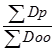 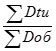 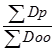 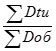 В ООО «Авто Гранд» действует планово-предупредительная система технического обслуживания текущего ремонта подвижного состава, которая обеспечивает стабильное поддержание коэффициента технической готовности. В 2015 году КТГ автомашин не изменился, он составляет 0,79 (Таблица 2.3.2).Коэффициент использования парка показывает степень использования имеющегося парка для работы на линии. Выполнение плана перевозок находится под угрозой при неполном выпуске подвижного состава на линию, это часто приводит к нарушению режима работы водителя и автомашин, что в свою очередь нарушает график ТО подвижного состава и образует лишние расходы. Соотношение коэффициентов представлено в Таблице 2.3.3.По данным Таблицы 2.3.3 видно, что в 2015 году по факту КИП меньше плановых значений на 0,01. Исходя из соотношения коэффициента технической готовности и коэффициента использования парка подвижного состава, можно наблюдать понижение показателей, незначительной сохраняется величина разрыва между ними.Простои техники в ожидании ремонта из-за отсутствия необходимых запчастей, наличие актированных дней, связанных с природно-климатическими условиями, отсутствие работы в результате отказа заказчика от запланированного объема работ, в связи с дефицитом их бюджета на транспортные услуги – все это возможные причины снижения КИП. [36]Обнаружить вероятности повышения КИП можно при анализе баланса машино-дней (Таблица 2.3.4).Таблица 2.3.3 Соотношение коэффициента использования парка и коэффициента технической готовности ООО «Авто Гранд»Таблица 2.3.4 Анализ баланса машино-дней ООО «Авто Гранд»Продолжение Таблицы 2.3.4 Анализ баланса машино-дней ООО «Авто Гранд»,В 2015 году в сравнении с плановыми показателями количество машино- дней в простое увеличилось на 1,46 %. Наблюдается динамика повышения всех показателей при сравнении двух лет. В связи с отсутствием работ и наличием актированных, праздничных и выходных дней фактический простой техники в исправном состоянии превышает плановые значения на 2.55 %.Изменение данных показателей себестоимости и доходной ставки представлено в Таблице 2.3.5. Данные технико – экономические показатели работы транспортного предприятия являются крайне значимыми.Таблица 2.3.5 Темпы роста доходной ставки и себестоимости в 2015 году в ООО «Авто Гранд»Для реализации производственной деятельности и  исполнения договорных обязательств ООО «Авто Гранд» в 2015 году арендовало автотракторную технику по договорам аренды в числе 722 единиц. Средний возраст арендуемого парка составил 10,7 лет. Численность  техники увеличилась на 13 единиц, в сравнении с 2014 годом.Фактически доходная ставка одного машино-часа понижается, но при этом доходная ставка одной тонны груза повысилась, для финансового результата это позитивный факт. Снижение себестоимости одного машино-часа является положительным и говорит о том, что на предприятии происходит экономия материальных и трудовых ресурсов, а также это говорит о наличии ресурсов для повышения объема работ на автомобильном транспорте и для развития производства. Наоборот, увеличение себестоимости одной тонны груза крайне невыгодно для предприятия, так как влечёт за собой лишний расход материальных и трудовых ресурсов.В отчетном году выполнение плана перевозок по автотранспортному предприятию в процентном отношении к плановым показателям составил: грузооборот 101,0 % , объем перевозок 102,7 %.Разработка мероприятий по совершенствованию управления издержкамиВажным направлением в снижении издержек является их планирование. Планирование издержек обращения направлено на ликвидацию излишних расходов, а также на то, чтобы при высоком качестве производства обойтись наименьшими потерями. [37]Для получения более выгодного в финансовом отношении эффекта деятельности компании требуется разработать мероприятия, нацеленные на снижение производственных издержек.Таблица 3.1.1 Мероприятия по совершенствованию управления затратами в ООО «Авто Гранд»В предыдущей главе было выявлено, что даже небольшое снижение по таким статьям расходов как «Топливо и ГСМ», «Автошины»,  «Запасные  части» в общем, даст значительную экономию денежных средств. Для получения более выгодного финансового результата деятельности компании снижение издержек необходимо производить по данным статьям себестоимости.Главной причиной увеличения издержек является отсутствие устоявшихся, строгих и оперативных систем контроля за расходованием материальных ресурсов и финансовых средств. Чтобы точно и быстро определить конкретные причины увеличения или уменьшения расходов предприятия, необходимо использовать нормативный метод учета и калькулирования себестоимости. Следует постоянно совершенствовать существующие системные правила. Нормативные затраты - это заранее установленные расходы, которые выступают в качестве показателей, требующих соблюдения. В основе их расчета лежит количество ресурсов, необходимых для эффективного производства, выполнения работ и оказания услуг. [20]Снижение транспортных расходов имеет прямое и активное влияние на расширенное воспроизводство автомобильного транспорта. Одновременно, снижение затрат означает экономию материальных и трудовых ресурсов, что позволяет использовать высвободившиеся ресурсы, либо непосредственно для увеличения объема автомобильного транспорта или для капитального строительства.Рационализация маршрутов.На примере грузоперевозок трубы трубовозом на Герасимовское месторождение по заявке ДОМНГ (Рисунок 3.1), выяснилось, что имеет место нерациональное использование маршрутов перевозок. Для того чтобы определить холостые пробеги необходимо проанализировать маршрут грузоперевозок по данному заказчику.170 км.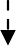 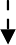 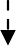 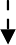 Рисунок 3.1 - Схема маршрута грузоперевозокНа представленной схеме (Рисунок 3.1) видно, что очень большое расстояние холостого пробега занимает, в основном обратный маршрут. Будет целесообразно сократить холостые пробеги совмещением заявок заказчиков. На Лугинецком месторождении скапливается отработанная труба, которая по заявке ЗАО «ССК» вывозится на центральную трубную базу, но заявки поступают в разное время. Необходимо предусмотреть данную ситуацию и согласовать с заказчиками одновременное выполнение заказов. Таким образом, это приведет к экономии затрат на ГСМ.Базировка техники на месторождении, возвращение на базу только на текущий ремонт. Данное мероприятие поможет снизить расстояние холостых пробегов, что в свою очередь повлечет снижение затрат на ГСМ и автошины.Руководствуясь стоимостью каждой марки автошин и общим пробегом по каждой марке согласно сформированному портфелю заказов, определяются затраты по автошинам в расчете на работу каждой единицы техники за один машино-час. Следует отметить, что действующие методики расчета потребности в автошинах не предусматривали учета степени их износа до начала расчетного периода. В данном случае через коэффициент годности автошин, рассчитываемого путем отношения количества установленных автошин по каждой марке к количеству амортизированных, позволяет наиболееполно и достоверно учесть потребность в автошинах и, таким образом, снизить планируемые затраты по автошинам до оптимальной величины, формула 3.1.Кгодн.  1 (Шизн./ Шгодн.),(3.1.)гдеКгодн. коэффициент годности автошин;Шизн. количество изношенных шин по каждой марке;Шгодн.  количество годных шин по каждой марке.Потребное количество шин для планируемого периода по каждой марке определяется по формуле 3.2. [22]Шгодн.  Асп * (Чш  (Чш * Кгодн))  (Побщ.*Чш) / Ннорм.,(3.2.)где Шгодн – необходимое количество шин для планируемого периода по каждой марке;Асп. списочное количество автомобилей по каждой марке;Чш число установленных комплектов автошин на одном автомобиле без учета запасного колеса;Побщ общий	планируемый	пробег	автомобилей	соответствующей марки,кмНнорм  нормативный амортизационный пробег (срок службы) комплекташин, устанавливаемый согласно нормам расхода.Установка предпусковых электрических подогревателей двигателя на автомобили базирующихся на отдаленных месторождениях.Данное мероприятия, даст возможность останавливать двигатели в особо холодные зимние месяцы, то есть на месторождениях двигатели автомобилей в морозы при температуре ниже 30 градусов по Цельсию работают на холостых оборотах по 12 часов в сутки, подогреватели избавят нас от этой  необходимости и помогут снизить расходы на ГСМ.Сокращение численности персонала.Для того чтобы разработать мероприятия по снижению расхода средств на заработную плату необходимо проанализировать состав и структуру этой статьи расходов в отчетном периоде. Анализ показал, что средняя заработная плата в отчетном периоде работы в целом по предприятию составляет – 20934,6 руб. на одного работающего, при среднесписочной численности работников – 1191 человек. При этом средняя заработная плата персонала основной деятельности (водителей и рабочих) составила – 20517,7 руб., при среднесписочной численности – 1065 человек. Средняя заработная плата руководителей предприятия – 27179,7 руб., при среднесписочной численности 57 человек, средняя заработная плата за отчетный период по специалистам предприятия составила – 22210,2 руб., при среднесписочной численности работников этой категории – 69 человек. Мероприятия по снижению затрат по этой статье себестоимости могут содержать снижение средней заработной платы и программу снижения численности работающих до минимально необходимой.Таблица 3.1.2 Анализ статьи себестоимости «Заработная плата» за отчетный период по ООО «Авто Гранд»По результатам анализа расходов (Таблица 2.3.1) предприятия за текущий период установлен перерасход средств не связанный с перевыполнением плана оказания транспортных услуг по статье «Заработная плата» – 191,1 тысяч рублейИз  анализа  структуры  численности  предприятия  за  отчетный   периодработы,  произошло  наращивание  численности  персонала  на  13  человек.    Внастоящее время проводимая политика компании определяет, прежде всего, снижение себестоимости производства и оптимизацию численности работающих. Снижение затрат по заработной плате может произойти при реализации мероприятий по выводу из списочного состава численности непрофильных видов деятельности и передача работ по уборке, охране,  ремонту зданий и сооружений другим предприятиям посредством заключения договоров с этими предприятиями. Видно, что для поддержания уровня численности на уровне 1178 человек необходимо вывести из состава численности 13 человек. Резерв предприятия, на мой взгляд, скрыт в содержании персонала непрофильных видов деятельности, то есть такие работы как уборка помещений, охрана объектов, косметический ремонт зданий и сооружений может выполняться дешевле другими предприятиями подрядчиками.Снижение простоев техники.Рациональный анализ выполнения плана по техническому обслуживанию и ремонту автотранспортных средств заключается в выявлении всевозможных недостатков в организации производственных процессов, изучении качественных показатели работы, уровня материально-технического обеспечения рабочей силой, а также запланировать пути ликвидации выявленных неполадок. В текущем году было выделено достаточно средств для полноценного проведения технического обслуживания. Руководство предприятия приняло правильное решение о пополнении запасов запчастей именно для импортной техники, ведь простои происходили из-за отсутствия именно импортных запасных частей.Улучшение ремонтного обслуживания в связи с оборудованием постов диагностики позволит в более короткие сроки выявить причины отказа или неисправности в работе автомобиля и установить наиболее эффективный способ их устранения: на месте, со снятием узла или агрегата, с полной или частичной разборкой. [24]Снижение машино-дней в ожидании ремонта положительно скажется на себестоимости транспортных услуг. Для определения влияния данного показателя на затраты воспользуемся формулой 3.3. [27]Qт  Qп* 0,1, (3.3.)где Qт - снижение машино-дней простоя в ожидании ремонта, маш-дни; Qн – общее количество машино-дней простоя в ожидании ремонта,  маш- дни;0,1 - коэффициент снижения.Обновление подвижного состава.В предыдущих	 главах	 было	обсуждено	влияние	на	эффективнос транспортных услуг для количественного и качественного состава техники. Можно сделать вывод, что в целом имеющиеся автотехники, учитывая износ и автомобили подлежащие списанию достаточно для выполнения плановых показателей. Однако стареющий парк требует больших затрат на ГСМ и выполнение ремонтных работ, в связи с этим предлагается списать 33 старых автомобиля и за вырученные средства приобрести 20 новых, это повлечёт за собой экономию на ремонт и позволит снизить затраты на ГСМ, а также увеличить КИП.Создание отдела маркетинга.Анализ производственно-экономических показателей выявил, что необходимо увеличить КИП, так как в настоящее время он составляет 0,53, это говорит о том, что техника используется в производстве всего на 53 %. В процессе анализа выяснилось, что это произошло из-за наличия целодневных простоев техники из-за отсутствия объёмов работ.Из анализа технико-эксплуатационных показателей видно, что КТГ составляет по ООО «Авто Гранд» 0,79, это говорит о том, что в технически исправном состоянии находится 79% техники, а используется только 53% , значит 26 % техники не задействовано в производстве. Следовательно, для того чтобы исправить данную ситуацию необходимо проводить маркетинговые исследования по изучению рынка – это очень важный момент в условиях рыночной экономики. Маркетинговая работа заключается в изучении рынка, в анализе перевозок и их рентабельности за предшествующие периоды, оценке объемов и структуры неудовлетворительного спроса, а также в изучении и прогнозировании причин и источников роста или падения спроса в будущем.Сдача в субаренду помещений, не принимающих участие в производственной деятельности.Для снижения затрат по аренде и получения дополнительного дохода предлагается сдать в субаренду те помещения, которые не принимают участие в производственной деятельности.Экономический эффект от внедрения мероприятий по оптимизации затратЭкономический эффект от установки предпусковых электрических подогревателей двигателя на автомобили базирующихся на отдаленных месторождениях.Количество необходимых подогревателей на данный момент – 38 штук. Мощность одного подогревателя 2 кВт, средний объем подогреваемой  жидкости 19 литров, время необходимое для нагрева жидкости до пусковой температуры двигателя 1,5 часа. Стоимость одного подогревателя с установкой на автомобиль 4000 рублей. Потребление топлива на прогрев автомобиля в среднем 1 час при температуре –20С0, расход топлива в среднем на одну единицу техники за час 0,003 тонны топлива. Средняя цена топлива составляет 30 руб. за литр. За год эксплуатации количество часов прогрева двигателей, исходя из 6 зимних месяцев и 21 рабочего дня в месяц, получаем общее количество часов прогрева за год 6*21*1*38 = 4788 часов. Расход топлива на прогрев всего составит 4788*0,003 = 14,4 т, в денежном выражении 14,4*30 = 432 тысяч рублей Низкие температуры воздуха, при которых двигатели автомобилей работают на холостых оборотах составляют за год в среднем 2 месяца. Поэтому время работы двигателей в холостом режиме за год будет 60*12*38 = 27360 часов, расход топлива составит 20520*0,003 = 82,08 т, в денежном выражении (цены на ГСМ отчетного периода) 82,08*30 =2462,4 тысяч рублей Расходы по закупке и установке подогревателей 38*4000руб = 152,0 тысяч рублей Расходы в процессе эксплуатации 2кВт*(4788часов+27360часов)*0,703 руб. = 45,2 тысяч рублей Затраты на установку и эксплуатацию составят 152,0+45,2=197,2 тысяч рублей Экономия средств на топливо при установке предпусковых подогревателей составит 172,8 тысяч рублей + 984,96=1157,76 тысяч рублейРезультаты расчетов сведем в таблицу 3.2.1Таблица 3.2.1 Экономия затрат от мероприятий по рационализации маршрутов и установке предпусковых подогревателейПри внедрении мероприятия по рационализации маршрутов и установке предпусковых подогревателей двигателя предприятие понесет определенные затраты (Таблица 3.2.2)Таблица 3.2.2 Затраты на внедрение мероприятий по рационализации маршрутов и установке предпусковых подогревателей2) Экономический эффект от внедрения мероприятия по сокращению численности персонала.Программа оптимизации численности предприятия предусматривает:вывод из списочного состава и последующее сокращение 3 человек. Сторожей, заключение договора на охрану территории предприятия с ЧОП.вывод из списочного состава и последующее сокращение 8 человек. Персонала, занимающегося уборкой территории предприятия, заключение договора с предприятием специализирующимся на уборке помещений.вывод  из  списочного  состава  и  последующее  сокращение  2 человек.Персонала, занимающегося строительными ремонтными работами, заключениедоговора с предприятием специализирующимся на производстве аналогичных работ.Как	говорилось	в	предыдущем	разделе,	сокращение	численности персонала требует определенных затрат.Таблица 3.2.3 Разовые затраты связанные с сокращением персоналаИтого разовые затраты, связанные с сокращением персонала (113,4+289,6+73,6)*1,398 = 662,3 тысяч рублейПри сокращении численности предприятие понесет дополнительные затраты (Таблица 3.2.4), связанные с оплатой услуг охранного предприятия и предприятия занимающегося ремонтом и уборкой помещений.Таблица 3.2.4 Ежемесячные затраты в связи с изменением системы обслуживанияИз анализа таблиц нетрудно подсчитать затраты предприятия в плановом периоде работы, по мероприятию сокращения численности персонала.Таблица 3.2.5 Экономический эффект от мероприятия по сокращению численности персонала3)Экономический эффект от внедрения мероприятия по обновлению парка.Как говорилось выше, мы списываем 33 ед. устаревшей и морально изношенной техники и приобретаем 20 ед. новой (Таблица 3.2.6).Таблица 3.2.6 Технико-экономические показатели по обновлению паркаРеализация данного мероприятия изменит структуру подвижного состава и позволит привести её к снижению затрат на ГСМ, ремонт и ТО в размере 5611,8 тысяч рублей В связи с этим произойдёт обновление парка на 2,82% .При обновлении подвижного состава парка предприятие понесет затраты 20ед.*1344 тысяч рублей=26880 тыс. руб.Общий экономический эффект по предприятию приведён в таблице 3.2.7 Таблица 3.2.7 Общий экономический эффект от внедрения мероприятийПосле внедрения мероприятий по снижению затрат экономия составила 11563,45 тысяч рублей из них: 2342,7 тысяч рублей – рационализация маршрутов, 1157,76 тысяч рублей – установка предпусковых подогревателей, 5611,79 тысяч рублей – обновление подвижного состава парка и 2451,2 тысяч рублей – сокращение численности персонала. На данном предприятии с годовым оборотом денежных средств примерно в 600 млн.рублей даже незначительная экономия расходной части бюджета способна повлиять на финансовый итог работы предприятия и стабильность его положения на рынке транспортных услуг. Как видно из таблицы 3.2.7, практически все мероприятия несут за собой незначительный расход денежных средств по сравнению с экономией от их внедрения, кроме мероприятия по обновлению подвижного состава парка. Затраты на его реализацию самые большие и составляют 26880,0 тысяч  рублей,  но  данное  внедрение  приносит  нам  наибольшую    экономию денежных средств	в	размере	5611,79	тысяч	рублей.	Срок	окупаемости затраченных средств для данного мероприятия будет равен 5 годам.Сводка технико-экономических показателей ООО «Авто Гранд»В связи с внедрением мероприятий по совершенствованию управления затратами на предприятии произошли изменения в технико-экономических и финансовых показателях работы ООО «Авто Гранд». Далее рассмотрим изменение этих показателей, для этого все данные до проведения мероприятий и после сведем в таблицу.Таблица 3.3.1 Сводка технико-экономических показателей работы ООО «Авто Гранд» до и после внедрения мероприятийПродолжение таблицы 3.3.1.Сравнительный анализ показывает, что изменение наблюдается как по технико-экономическим показателям, так и по финансовым. После    внедрения мероприятий по снижению затрат сократилась среднесписочная численность персонала на 13 человек, в связи с выводом из списочного состава непрофильных видов деятельности. Также произошло уменьшение количества техники на 13 единиц, за счет списания 33 единиц устаревшей и морально изношенной техники и приобретением 20 единиц новой. Это повлекло за собой увеличение КИП на 0,06.Проведенные мероприятия могут принести нам снижение издержек транспортных услуг на 2,32 % от планового значения, что составляет 11563,45 тысяч рублей. За счет изменения среднесписочного количества персонала производительность труда по предприятию увеличилась на 1,11% или 5,6 тысяч рублей/чел. Прибыль от реализации транспортных услуг может увеличиться на 11563,5 тысяч рублей, что составит 34,99 % плановой величины, это  произойдет за счет снижения затрат на данные услуги. Соответственно увеличился и налог на прибыль, он составит 2775,2 тысяч рублей или 34,99 %. Чистая прибыль предприятия составит 33907,6 тысяч рублей, что на 8788,3 тысяч рублей или 34,99 % больше, чем было бы до внедрения мероприятий.ЗАКЛЮЧЕНИЕЦелью курсовой работы является экономическое обоснование направлений снижения издержек на предприятии на примере ООО «Авто Гранд». В данной работе были выявлены экономические аспекты эффективности управления затратами автотранспортного предприятия, осуществлены задачи, определенные перед выполнением курсовой работы.В первой главе рассмотрены теоретические аспекты издержек производства, сущность процесса управления затратами, направления оптимизации затрат.Во второй главе курсовой работы проведен анализ деятельности    ООО«Авто Гранд». Данный анализ показал рост затрат по статьям: «Топливо и ГСМ», «Запасные части», «Автошины», «Заработная плата».В третьей части на основе анализа разработана программа мероприятий по управлению затратами в ООО «Авто Гранд», реализация которой позволит оптимизировать и повысить эффективность работы всего предприятия.Для уменьшения затрат на топливо, ГСМ и автошины следует проводить мероприятие по рационализации маршрутов, а именно базировка автотехники на отдаленных месторождениях и совмещение заявок заказчиков для сокращения холостых пробегов. Данные мероприятия позволить сэкономить денежные средства в размере 2342,7 тысяч рублей. Еще одним мероприятием, которое несет экономию ГСМ является установка предпусковых подогревателей двигателя, экономия по нему составляет 1157,76 тысяч рублейМероприятие по сокращению численности персонала помогает уменьшить затраты по заработной плате с отчислениями на 2451,2 тысяч рублей. Этой экономии мы добиваемся выводом из списочного состава непрофильных видов деятельности.Предприятие имеет достаточное количество автотехники для выполнения плана оказания услуг, но все же стареющий парк требует высоких затрат на ремонт. В связи с этим необходимо списать 33 старых автомобиля с КПИ 0,32 и заменить их 20-ю новыми с КИП 0,75, что приведет к экономии денежных средств в сумме 5611,79 тысяч рублей.Для дополнительного дохода и уменьшения затрат по аренде было предложено сдать в субаренду помещения, которые не принимают участие в производственной деятельности компании.На предприятии наблюдаются простои техники по причине отсутствия достаточного количества заказчиков, в связи с этим разработано мероприятие по созданию отдела маркетинга, который будет заниматься изучением рынка услуг.После внедрения мероприятий снижение затрат на транспортные услуги произошло на 11563,45 тысяч рублей или 2,32 % от плановой величины. Абсолютная величина чистой прибыли увеличилась на 8788,3 тысяч рублей или 34,99 %.Эффект от управления затратами мы получаем за счет увеличения объема продаж и расширения рынка сбыта транспортных услуг. Это позволит значительно снизить себестоимость единицы транспортной услуги, повысить техническую готовность автопарка, конкурентоспособность компании. Сохраняя специфику деятельности транспортной компании, возможно ввести дополнительные производственные мощности и максимизировать отдачу от имеющихся транспортных средств, что приведет к росту доходов и позволит повысить эффективность транспортного предприятия и предприятия в целом.СПИСОК ИСПОЛЬЗОВАННЫХ ИСТОЧНИКОВ Балабанов	И.Т. Основы финансового менеджмента.	 Как	управлять капиталом? М.: Финансы и статистика, 2009. 320с. Басовский Л.Е. Прогнозирование и планирование в условиях рынка: учебное пособие.  М.: ИНФРА – М, 2002. 327с.Батищев И.И. Влияние платы за проезд большегрузных автомобилей по федеральным дорогам на величину транспортных издержек и цену произведенной продукции / И.И. Батищев // Автотранспортное предприятие.- 2014.- №10. с. 8-9.Бирюков М. Безопасная опасность / М. Бирюков // Автотранспорт: эксплуатация, обслуживание, ремонт.- 2014.- №3. с. 32-35Булатов А.С. Экономика: учебник / 4-е издание. М.:Экономистъ, 2005. 415с.Васильев В. Спецтехника на службе экономики / В.Васильев // Автомобильный транспорт.- 2015.-№1. с. 60-67.Витвицкий Е.Е. Классификация грузовых автотранспортных предприятий  по сложности состава и функционирования в городах / Е.Е. Витвицкий // Автотранспортное предприятие.- 2014.- №9. с.50-52.Волков О.И., Скляренко В.К. Экономика предприятия: курс лекций. М.: ИНФРА-М, 2013. 302с.Г. Вейе, У. Деринг.	Введение в	 общую экономику и организацию производства. Красноярск: Изд-во КГУ, 2011. 497с.Горемыкин В.А., Бугулов Э.Р., Богомолов А.Ю. Планирование на предприятии: учебник / 2-е издание. М.: «Филин», Рилант, 2011. 98с. Гуськов  С.В.  Налоги  в  экономике  предприятий.  М.,  Издательский    дом «Дашков и К», 2013. 361с.Загорский И.О. Исследование типовых систем организации перевозочной деятельности предприятия, эксплуатирующего автомобильный транспорт / И.О. Загорский // Автотранспортное предприятие.- 2014.- № 2. с. 22-25.Калинина А.П., Курносова В.П. Анализ затрат, финансовых результатов и деловой активности коммерческих организаций: учебное пособие. СПб.: СПбГУЭФ, 2013. 256с.Карпова Т.П. Основы управленческого учета: учебное пособие. М.: ИНФРА-М, 2002. 167c. Ковалев В.В. Финансовый анализ: методы и процедуры. М.: Финансы и статистика, 2013. 368с.Насонов А.П., Луканин В.Н., Щербинин Ю.Ф. Основы эксплуатации автомобильного транспорта и бухгалтерского учета автотранспортных средств: справочное пособие / 2-е издание. М.: Красногорская типография, 2014. 399с.Плотницкий М.И. Микро- и макроэкономика: учебное пособие / 2-е издание. М.: НИЦ ИНФРА-М, 2015. 214с.Румянцева З.П., Саломатин Н.А., Акбердин Р.З. Менеджмент организации: учебное пособие. М.: ИНФРА – М, 2014. 432с. Рыдин А.Г., Шамае Г.А.	 Организация   финансового  менеджмента  на преприятии. М.: РДЛ, 2011. 407с.Савицкая Г.В. Анализ хозяйственной деятельности предприятия / 4-е издание. М.: ООО “Новое знание”, 2012. 180с.Сажина М.А., Чибриков Г.Г. Экономическая теория: учебник для вузов. М.: НОРМА, 2008. 438с.Салов А.И. Охрана труда на предприятиях автомобильного транспорта: учебное пособие / 3-е издание. М.: Транспорт, 2014. 311с. Самсонов	В.С. Экономика предприятий энергетического комплекса: учебник для вузов / 2-е издание. М.: Высш.шк., 2014. 184с.Сапронова И.И. Основы направления повышения конкурентоспособности и стратегической устойчивости транспортно – экспедиционных компаний / И.И. Сапронова // Автотранспортное предприятие.- 2014.- № 3. с.25-27.Скляренко В.К., Прудников В.М. Экономика предприятия: конспект лекций. М.:ИНФРА-М, 2014. 86с.Слагода В.Г. Экономика: учебное пособие. М.: Форум, 2014. 227с. Техническая  эксплуатация  автомобилей:  учебник  для  вузов  /  под      ред. Г.В.Крамаренко.  М.: Транспорт, 2009. 278с.Троицкая Н.А. Проблемы транспортировки оборудования нового поколения / Н.А. Троицкая // Автотранспортное предприятие. - 2015.- № 1.-С.19-23. У. Кинг, Д. Клиланд.	Стратегическое	планирование и хозяйственная политика. М.: Прогресс, 2009. 477с.Уткин Э.А. Финансовый менеджмент: учебник для вузов. М.: «Зерцало», 2001. 291с.Федеральный закон Российской Федерации от 8 ноября 2007 г. N 259-ФЗ "Устав автомобильного транспорта и городского наземного электрического транспорта"Финансовый менеджмент: теория и практика: учебник / под ред. Е.С. Стояновой. М.: Перспектива, 1999. 401с. Финансы предприятий: учебник / под ред. Н.В.Колчиной. М.: ЮНИТИ, 2003. 384с.Черняк В.З., Черняк А.В., Довиденко И.В. Бизнес-планирование: учебно- практическое пособие. М.: РДЛ, 2004. 113с. Шеремет А.Д., Сайфулин Р.С. Финансы предприятий.  М.: ИНФРА-М, 2000. 320сЩербинин Ю.Ф. О новом в системе подготовки водителей транспортных средств / Ю.Ф. Щербинин // Автотранспортное предприятие. - 2015.- № 1. с.26-27 Экономика предприятия: учебник	/ под	ред. В.Я. Горфинкеля, В.А. Швандара / 2-е издание. М.: Банки и биржи; ЮНИТИ, 1998. 419с.Экономика промышленности: учебное пособие для вузов / под ред. А.М. Барановского, Н.Н.Кожевникова. М.: Издательство МЭИ, 2008. 213с.ПриложениеБухгалтерский балансОтчет о финансовых результатахРезервыВозможные мероприятияКоэффициент использования парка (КИП)- Составление договорных обязательствСебестоимость 1машино-часа-Снижение основных затратДоходная ставка 1 машино-часа- Исследование рынкаСокращение складского хозяйства- Сбыт неликвидных запасных частей и материаловСокращение складского хозяйства- Выбор поставщиков запасных частей и материаловЗаработная плата- Сокращение численности персоналаЗаработная плата- Уменьшение заработной платыГСМ- Рационализация маршрутовАвтошины- Сокращение холостых пробегов с учетом оптимальных маршрутов перевозокЗапасные части, материалы- Модернизация техникиЗапасные части, материалы- Обновление паркаЭлемент затратСумма, тыс. руб.Сумма, тыс. руб.Сумма, тыс. руб.Структура затрат, %Структура затрат, %Структура затрат, %Структура затрат, %Элемент затратпланфактотклонениепланфактотклонение1234567Переменные затратыПеременные затратыПеременные затратыПеременные затратыПеременные затратыПеременные затратыПеременные затратыМатериалы3346,03854,9-508,90,60,67-0,07Запасные части47621,447895,4-274,08,378,48-0,11Автошины7302,57376,0-73,51,281,30,02Топливо, ГСМ89910,091432,8-1522,815,8116,06-0,25Итого переменных затрат148179,9150559,1-2379,226,0626,5-0,44Постоянные расходыПостоянные расходыПостоянные расходыПостоянные расходыПостоянные расходыПостоянные расходыПостоянные расходыЗаработная плата24742,124933,1-191,033,4733,48-0,01-0,01Отчисления с зар. платы7422,67479,9-57,410,1110,12-0,01-0,01Арендная плата18012,115211,3-2800,83,132,67-0,46-0,46Прочие расходы148696,8148860,7-163,926,1426,15-0,01-0,011234567Налоги в себестоимости6035,76396,0-360,31,11,120,02Итого постоянных расходов204909,3202881,0-2028,373,9673,5-0,46показателиЕдиницы измеренияЕдиницы измерения2014 год2015 год2015 год2015 год2015 год2015 годотклонениеотклонениеотклонениепоказателиЕдиницы измеренияЕдиницы измерения2014 годпланпланпланпланфактабсолютноеабсолютноеотносит122344445667Среднесписочное количество техникидд701724724722722722-2,0-2,0-0,28КТГкоэфкоэф0,770,790,790,790,790,790,00,00,0КИПкоэфкоэф0,540,540,540,530,530,53-0,01-0,01-1,85Объем услугТыс. м. ч.Тыс. м. ч.1566,11503,21503,21536,21536,21536,2+33,0+33,0+2,2Общий пробегТыс. кмТыс. км40354,941152,341152,341266,141266,141266,1+113,8+113,8+,28Валовый доходТыс. рубТыс. руб596870599776,5599776,5602282,8602282,8602282,8+2506,3+2506,3+0,42Доходная ставка 1 маш часДоходная ставка 1 маш часруб428,79428,79429,89429,89418,89418,89418,89-11,0-2,56Себестоимость 1 маш. часСебестоимость 1 маш. часруб417,03417,03418,04418,04405,80405,80405,80-12,24-2,93Расходы – всегоРасходы – всегоТыс. руб568500,3568500,3568837,4568837,4569231,1569231,1569231,1+393,7+0,7Среднесписочная численностьСреднесписочная численностьчел1178117811781178119111911191+131,1Производительность трудаПроизводительность трудаТыс. руб чел506,7506,7509,1509,1505,7505,7505,7-3,4+0,67Прибыль от реализации услугПрибыль от реализации услугТыс. руб28369,728369,730939,130939,133051,133051,133051,1+2112,6+6,83Налог на прибыльНалог на прибыльТыс. руб6808,736808,737425,47425,47932,47932,47932,4+507,0+6,83Чистая прибыльЧистая прибыльТыс. руб25560,9725560,9723513,723513,725119,325119,325119,3+1605,6+6,83показатели2014 г.2015 г.2015 г.Отклонение от плана% выполненияпоказатели2014 г.планфактОтклонение от плана% выполненияКИП0,540,540,53-0,0198,1ГТГ0,770,790,790,0100Соотношение КИП и КТГ0,700,680,67-0,0198,5показатели2014 г.2015 год2015 годотклонениеотклонение% выполненияпоказатели2014 г.планфактабсолютноеотносит% выполнения1234567Среднесписочное кодличество техники701724722-2-0,2899,7Машино-дни в хозяйстве260789264260263564-696-0,2699,71234567Машино-дни в работе139853142014139539-2475-1,7498,3Машино-дни в простое-всего120777122246124025+1779+1,46101,5В том числеа) в технически неисправном состоянии556835579555876+81+0,15100,1Из них: - в ремонте531485579552978-2817+5,0595,0- в ожидании ремонта253502898+289800б) в исправном состоянии - всего650946645168149+1698+2,55102,6Из них: - выходные и праздничные615386645163948-2503-3,896,2- отсутствие работы198002426+242600- активные дни157601775+177500показатели1 машино-час1 машино-час1 машино-час1 тонна груза1 тонна груза1 тонна грузапоказателипланфактТемп роста %План фактТемп роста %Доходная ставка429,89418,8997,436,8137,11100,8себестоимость418,04405,897,135,7836,23101,3Наисенование предприятияОжидаемая эффективностьОтветственный за исполнениРационализация маршрутов техники-экономия ГСМ-снижение пробеговСлужба эксплуатацииУстановка электроподогревателей-экономия ГСМОГМСокращение численности персонала-снижение затрат по заработной плате с отчислениямиотиЗПСнижение простоев техники-повышение КИПСлужба эксплуатацииОбновление подвижного состава-повышение КТГ и КИП-снижение среднего возраста парка-снижение затрат на ремонт и материалыПроизводственно – техническая службаСоздание отдела маркетингас учетом вывода предприятия на рынок услуг-расширение сферы влияния на рынке -составление договорных обязательствЗаместитель по экономике и финансамСдача в субаренду помещений не принимающих участие в производственной деятельности-дополнительный доход предприятия Заместитель по экономике и финансамПоказателиЗатрат в отчетном периоде, тыс. руб.1. ФОТ персонала основной деятельности21851,352. ФОТ руководителей1549,243. ФОТ специалистов1532,5Всего ФОТ24933,09ПоказателиЭкономия, тыс. руб.1. Рационализация маршрутов:2342,7А) Базировка техники на:1863,9- Лугинецком месторождении963,3- Усть-Сильгинском месторождении900,6Б) Совмещение заявок заказчиков478,82. Установка подогревателей1157,76Итого3500,5ПоказателиЗатраты, тыс. руб.1. Рационализация маршрутов:351,92. Установка и эксплуатация подогревателей197,2Итого:549,1ПоказателиОхранаУборка территорииРазнорабочие12341.Количество человек подлежащих сокращению3822.Средняя з/плата одного рабочего, тысяч рублей18,918,118,43. Выплата пособия, мес222Итого:113,4289,673,6ПоказателиОхранаУборка терр.Р.раб.Обслуживание предприятия другими фирмами подрядчиками, тысяч рублей56,0466,3632,03ПоказателиЗатраты, тыс. руб.Экономия, тыс. руб.123ПоказателиЗатраты, тыс. руб.Экономия, тыс. руб.1.Сокращение персонала662,32.Заключение договоров на охрану, уборку, ремонт. работы1176,83.Заработная плата сокращенного персонала1753,44.Соц.отчисления с зар.платы сокращенного персонала697,8Итого:1479,62451,2ПоказателиЕдиница измере нияСписанная техникаНовая техникаОтклонение (перерасход, экономия)12345Количество техникиед3320-13Стоимость техникитыс. руб.026880,00+26880,00КИПкоэф.0,350,710,36Объём услугмаш.час208023486314061Стоимость 1 машино - часаруб.400,86381,47-19,39Продолжительность сменычас.11,311-0,3Средняя заработная плата с отчислениямируб.433540,00251025,42-182514,58Расход дизельного топливатыс. руб.2293,603396,351102,75Смазочные материалытыс. руб.172,43257,7885,35Затраты на ТО и ТРтыс. руб.10937,744413,20-6524,54Итого	доходы	расходы,	связанные	с обновлением паркатыс. руб.13971,938360,14-5611,79ПоказателиЕдиницы измеренияПоказателиПоказателиОтклонениеОтклонениеПоказателиЕдиницы измерениядо проведения мероприятийпосле внедрения мероприятийабсолютноеотноситель ное1234561.Среднесписочное количество техникиед.722709-13+1,82.КТГкоэф.0,790,79003.КИПкоэф.0,530,59+0,06+11,324.Объем услугтыс.м.ч1536,201536,20+33,00+2,25.Среднеспис. численностьчел.11911178-13-1,096.Валовой доходтыс. руб.602282,8602282,8007.Расходы- всеготыс. руб.569231,1557667,65-11563,45-2,031234568.Доходная ставка 1м.чруб418,89418,89009.Себестоимость 1м.чруб405,8405,80010.Производительность трудатыс. руб./чел505,7511,3+5,6+1,1111.Прибыль от реализациитыс. руб.33051,744615,2+11563,5+34,9912 Налог на прибыльтыс. руб.7932,410707,6+2775,2+34,9913.Чистая прибыльтыс. руб.25119,333907,6+8788,3+34,99Наименование показателяКод строкиНа 31 декабря 2013 годаНа 31 декабря 2012 годаАКТИВАКТИВАКТИВАКТИВI. ВНЕОБОРОТНЫЕ АКТИВЫI. ВНЕОБОРОТНЫЕ АКТИВЫI. ВНЕОБОРОТНЫЕ АКТИВЫI. ВНЕОБОРОТНЫЕ АКТИВЫII. ОБОРОТНЫЕ АКТИВЫII. ОБОРОТНЫЕ АКТИВЫII. ОБОРОТНЫЕ АКТИВЫII. ОБОРОТНЫЕ АКТИВЫДебиторская задолженность12308411 963Денежные средства и денежные эквиваленты125060480Итого по разделу II12001 4452 043БАЛАНС16001 4452 043ПАССИВПАССИВПАССИВПАССИВIII. КАПИТАЛ И РЕЗЕРВЫIII. КАПИТАЛ И РЕЗЕРВЫIII. КАПИТАЛ И РЕЗЕРВЫIII. КАПИТАЛ И РЕЗЕРВЫИтого по разделу III1300365103V. КРАТКОСРОЧНЫЕ ОБЯЗАТЕЛЬСТВАV. КРАТКОСРОЧНЫЕ ОБЯЗАТЕЛЬСТВАV. КРАТКОСРОЧНЫЕ ОБЯЗАТЕЛЬСТВАV. КРАТКОСРОЧНЫЕ ОБЯЗАТЕЛЬСТВАКредиторская задолженность15201 0801 940Итого по разделу V15001 0801 940БАЛАНС17001 4452 043Наименование показателяКод строкиЗа 2013 годЗа 2012 годВыручка
Выручка отражается за минусом налога на добавленную стоимость, акцизов.2110917188Себестоимость продаж2120(617)(89)Валовая прибыль (убыток)210030099Прибыль (убыток) от продаж220030099Прочие расходы2350(10)(0)    Прибыль (убыток) до налогообложения230029099Текущий налог на прибыль2410(28)(6)    Чистая прибыль (убыток)240026293